RESULTADO – TOMADA DE PREÇONº 2022128TP21557HEMUO Instituto de Gestão e Humanização – IGH, entidade de direito privado e sem fins lucrativos,classificado como Organização Social, vem tornar público o resultado da Tomada de Preços, com afinalidade de adquirir bens, insumos e serviços para o HEMU - Hospital Estadual da Mulher, comendereço à Rua R-7, S/N, Setor Oeste, Goiânia, CEP: 74.125-090.Goiânia: 29 de Agosto de 2022Bionexo do Brasil LtdaRelatório emitido em 29/08/2022 13:20CompradorIGH - Hospital Materno Infantil (11.858.570/0002-14)AV. PERIMETRAL, ESQUINA C/ RUA R7, SN - SETOR COIMBRA - GOIÂNIA, GO CEP: 74.530-020Relação de Itens (Confirmação)Pedido de Cotação : 236420928COTAÇÃO Nº 21557 - MATERIAL MEDICO - HEMU AGOSTO/2022Frete PróprioObservações: PAGAMENTO: Somente a prazo e por meio de depósito em conta PJ do fornecedor. *FRETE: Só serão aceitas propostas com frete CIFe para entrega no endereço: RUA R7 C/ AV PERIMETRAL, SETOR COIMBRA, Goiânia/GO CEP: 74.530-020, dia e horário especificado. *CERTIDÕES:As Certidões Municipal, Estadual de Goiás, Federal, FGTS e Trabalhista devem estar regulares desde a data da emissão da proposta até a data dopagamento. *REGULAMENTO: O processo de compras obedecerá ao Regulamento de Compras do IGH, prevalecendo este em relação a estestermos em caso de divergência.Tipo de Cotação: Cotação NormalFornecedor : Todos os FornecedoresData de Confirmação : TodasValidade CondiçõesFaturamento Prazo deFornecedordadeFreteObservaçõesMínimoEntregaProposta PagamentoBF DE ANDRADE HOSPITALARGOIÁS - GOThaynara Lima - nullvendas2@bfdeandradehospitalar.com.brMais informações1dias após12R$ 200,000022/08/202222/08/202230 ddl30 ddlCIFnullconfirmaçãoPrezado (a) O prazo de pagamento sob analise de creditoprevia; Estoque sujeito a alteracao; Proposta valida por 24horas ou enquanto durar os estoques. Entrega ***ENTRE 2A 5 dias uteis (Exceto FINAIS DE SEMANA E FERIADO)***caso tenha soro na proposta. Estamos a disposicao paranegociacao; Para novos cadastros, acesse:https://belivemedical.com/ficha Em caso de duvida, sigo adisposicao; Amanda Soterio WhatsApp (19) 987472905 E-mail: vendas8@belivemedical.com.br Tel.: (19) 32560500Belive Medical ProdutosHospitalares LtdaCONTAGEM - MGAmanda Soterio Soterio - (19)3dias apósR$ 1.000,0000R$ 2.000,0000CIFconfirmação32560500vendas8@belivemedical.com.brMais informaçõesCientifica Médica Hospitalar LtdaGOIÂNIA - GOVanessa Nogueira - (62) 3088-9700vendas3@cientificahospitalar.com.brMais informações2dias após3422/08/202218/09/202230 ddl30 ddlCIFnullconfirmaçãoCinco - Confiança Indústria eComércio LtdaANÁPOLIS - GOUsuário Ws Cinco - Confianca Industria R$ 100,0000E - (21) 2287-9778PARA COMPRAS SUPERIORES A R$ 1.000,00 FRETEGRÁTIS. PARA COMPRAS INFERIORES A R$1.000,00FRETE A COBRAR NO VALOR DE R$125,00. PRODUTOSUJEITO A DESTAQUE DE IPI. SUJEITO A ANÁLISE DECRÉDITO||4dias apósFOBconfirmaçãojanayna.dias@cei-brasil.comMais informaçõesCirúrgica Fernandes - Comércio deMateriais Cirurgicos e Hosp. LtdaSÃO PAULO - SPVINICIUS MONTENEGRO e 13;62 98162 2458/62 993266688 e3dias após13;COMERCIAL@MONTENEGROREPRESENTACOESGO.COMe 13;VENDAS@MONTENEGROREPRESENTACOESGO.COM e56Web Service Cirúrgica Fernandes - (11) R$ 1.000,000022/08/202205/09/202230 ddl30 ddlCIFCIFconfirmação4152-054413;OBS FRETE CIF ATE 5 DO PERCENTUAL DOS PEDIDOSACIMA DE R$ 1000,00.informatica1@cfernandes.com.brMais informaçõesDMI Material Medico HospitalarLtdaGOIÂNIA - GODilamar Tome da Costa - (62) 3541-2dias apósR$ 300,0000nullconfirmação3334dmigyn@hotmail.comMais informaçõesDanialex Tec Material MedicoHospitalar Ltda30 ddl -DepósitoBancárioBELO MONTE - RJ2 dias apósconfirmação789R$ 0,0000R$ 700,0000R$ 200,000022/08/202222/08/202223/08/2022CIFCIFCIFnullnullAlexandre Vandelli - (21) 3559-3317alexandre@danialex.com.brMais informaçõesDispomed Produtos Médicos Ltda -MeGOIÂNIA - GO1 dias apósconfirmação30 ddl30 ddlVITORIA FONSECA - nullvitoria.fonseca@dispomed.net.brMais informaçõesEllo Distribuicao Ltda - EppGOIÂNIA - GOWebservice Ello Distribuição - (62)PEDIDO SOMENTE SERÁ ATENDIDO A PRAZO MEDIANTEANALISE DE CREDITO VALIDAÇÃO DO DEPARTAMENTOFINANCEIRO E A CONFIRMAÇÃO DE DISPONIBILIDADEDO ESTOQUE CONTATO DO VENDEDOR: (62)99499 1714TELEVENDAS3@ELLODISTRIBUICAO.COM.BR1 dias apósconfirmação4009-2100comercial@ellodistribuicao.com.brMais informaçõesGoiás Mercantil de ProdutosHospitalares Ltda EppGOIÂNIA - GO1dias após10Gisele Carvalho dos Santos - (62) 3293- R$ 100,000041426/08/202230 ddl30 ddlCIFCIFnullconfirmação1gisele.comercial@vanguarda.net.brMais informaçõesHospdrogas Comercial Ltda - EPPAPARECIDA DE GOIÂNIA - GOUsuário Ws Hospdrogas - (62) 4012-[Vendedor: THAMYRES SOARES LIMA - E-mail:thamyres.soares@hospdrogas.com.br - Telefone:2995171436]3 dias apósconfirmação11R$ 1.200,0000R$ 300,000022/08/202224/08/202211036hospdrogas@hospdrogas.com.brMais informaçõesHospfar Industria e Comercio deProdutos Hospitalares SABRASÍLIA - DFWeb Services Hospfar - (61) 3403-3500televendas@hospfar.com.brMais informaçõesA HOSPFAR garante preço por 03 (três) dias úteis após ofechamento da cotação. Agradecemos a oportunidade de30 ddl -1 dias apósconfirmação123DepósitoBancárioCIF poder ofertar nossos produtos e serviços. Nosso objetivo égarantir qualidade e segurança em toda a nossa cadeia dedistribuição.1Imperial Comercial deMedicamentos e ProdutosR$ 600,0000 2 dias após 22/08/2022confirmação30 ddlCIFnull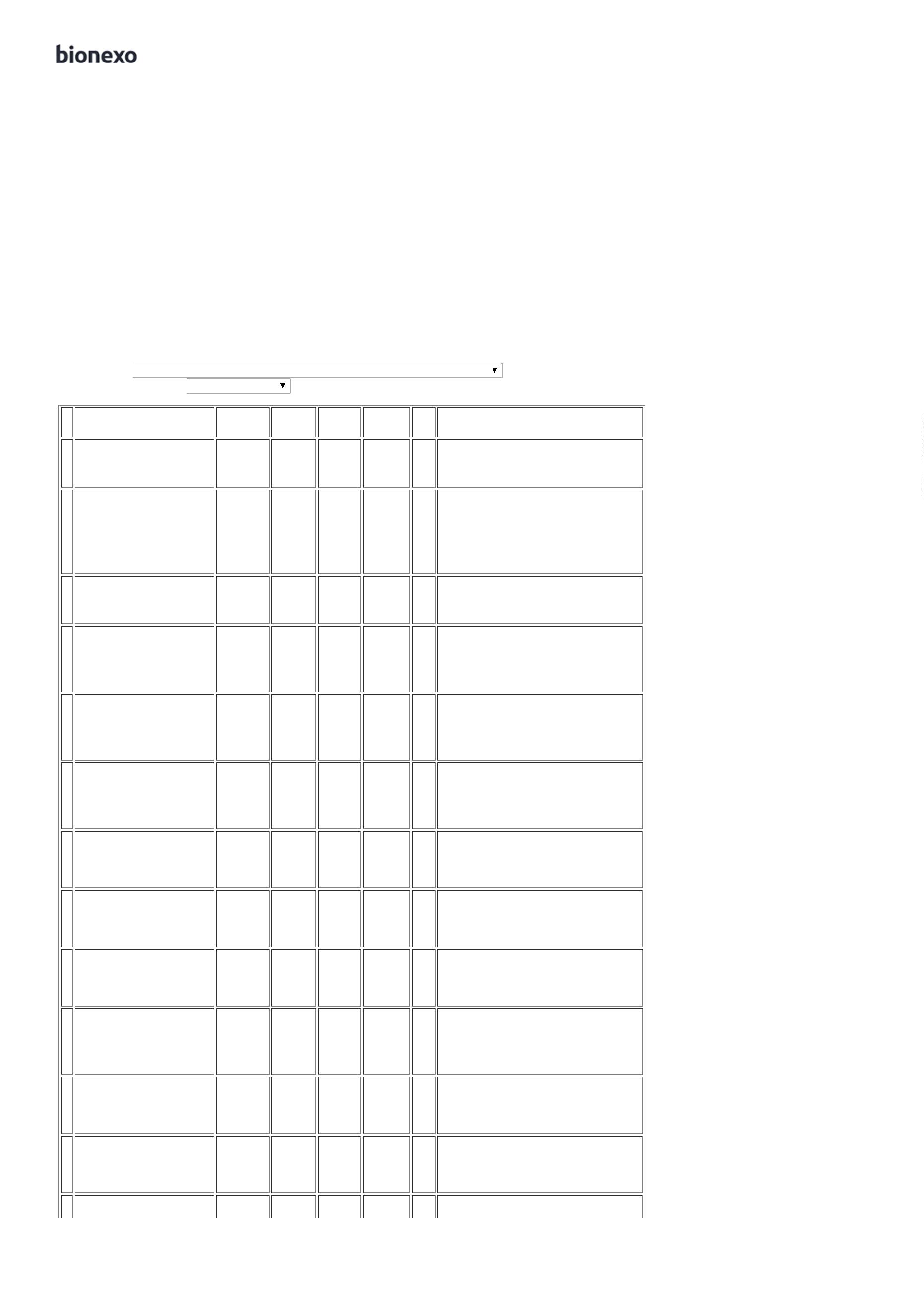 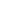 Hospitalares Ltda - MeGOIÂNIA - GOJordaniel De Sousa Jordam - (62) 9990-5749vendas1@imperialmed.com.brMais informaçõesInovação Serviços e Comércio deProdutos Hospitalares LtdaGOIÂNIA - GODiÃ³genes Digues da Costa - 32931414gisele.comercial@vanguarda.net.brMais informações1 dias apósconfirmação14R$ 100,000026/08/202230 ddlCIFnullLOGMED DISTRIBUIDORA ELOGISTICA HOSPITALAR EIRELIGOIÂNIA - GOMariana Borges Garcia - (62) 3565-6457prohospitalph@hotmail.comMais informações1 dias apósconfirmação156R$ 250,0000R$ 700,000031/08/202222/08/202230 ddl30 ddlCIFCIFnullnullMPM Produtos Médicos Ltda EPPGOIÂNIA - GOLÃºzio Gonzaga - (62) 4002-4011medlineprodutosmedicos@gmail.comMais informações1dias após1confirmaçãoMedilar Importacao e Distribuicaode Produtos Medico HospitalaresS/AVERA CRUZ - RSWebservice Medilar Rs - (51) 3718-Andressa Mello Henn (51) 3718 7628 - (51) 997517312 E-mail: vendas35@medlive.com.br | ATENÇÃO: Pedidossujeito a análise do financeiro. Receberemos os pedidosaté as 13:45h. Após esse horáriao, aos pedidos serãoresgatados e faturados no próximo dia útil. Em casos deurgência, favor entrar em contato. Prazo de entrega cotadoem dias úteis não corridos!5 dias apósconfirmação178R$ 2.000,000022/08/202222/08/202230 ddl30 ddlCIFCIF7600cmachado@medlive.com.brMais informaçõesPM DOS REIS LTDAGOIÂNIA - GOPolyanna Marinho Dos Reis - (62)2 dias apósconfirmação1R$ 500,0000null99976-5278DIRETOR@APARECIDAMED.COM.BRMais informaçõesR. R. Ferreira MateriaisHospitalares e Elétricos - EppUBATUBA - SPkarina david - nullvendas3@polpluz.com.brMais informações9 dias apósconfirmação190R$ 5.000,000022/08/2022 20/40/60 ddl CIFnullSensorial Saude Distribuidora LtdaLAURO DE FREITAS - BAUsuário Ws Sensorial - (71) 9680-0509 R$ 1.500,0000mario@sensorialsaude.com4dias após229/08/202230 ddlCIF-confirmaçãoMais informaçõesProgramaçãode EntregaPreçoUnitário FábricaPreçoRent(%) Quantidade Valor Total UsuárioProdutoCódigoFabricanteEmbalagemFornecedorComentárioJustificativaTUBOTiagoFarias DeSouzaENDOTRAQUEALC/BALAO N.8,0MMC/10, LABOR IMPORTCOMERCIAL IMP EXPLTDACANULA ENDOTRAQUEALC/CUFF 8.0 ESTERIL -UNIDADEBF DE ANDRADEHOSPITALARR$R$128037945-CAIXAnull-20 Unidade10 UnidadeR$ 61,1800R$ 18,99003,0590 0,000024/08/202211:01TUBOTiagoFarias DeSouzaENDOTRAQUEALS/BALAO N.2,5MMC/10, LABOR IMPORTCOMERCIAL IMP EXPLTDA;- FENIX nãoatende a condiçãodeCANULA ENDOTRAQUEALS/CUFF 2.5 ESTERIL -UNIDADEBF DE ANDRADEHOSPITALARR$R$37964-CAIXAnull1,8990 0,0000pagamento/prazo.24/08/202211:01CATETER INTRAVENOSOPERIFÉRICO Nº20C/DISPOSITIVO SEGURANÇA -CATETERINTRAVENOSO PERIF.0G C/DISP. C/50,GAMMA CRUCISCOMERCIO ATACAD.IMP. DISTRTiagoFarias DeSouza>ATOXICO, APIROGENICO,ESTÉRIL, EMBALADO2BF DE ANDRADEHOSPITALARR$R$R$33INDIVIDUALMENTE. COMRG.MS DEVERÁ CONTERDISPOSITIVO DE SEGURANÇAQUE ATENDA A NR 32 EPORTARIA 1748/2011. -UNIDADE19688-CAIXAnull-1200 Unidade1,4550 0,00001.746,000024/08/202211:01CATETER INTRAVENOSOPERIFÉRICO Nº24DISPOSITIVO SEGURANÇA ->ATOXICO, APIROGENICO,ESTÉRIL, EMBALADOINDIVIDUALMENTE. COM RG. 19690MS. DEVERÁ CONTERDISPOSITIVO DE SEGURANÇAQUE ATENDA A NR 32 EPORTARIA 1748/2011 -UNIDADECATETERINTRAVENOSO PERIF.4G C/DISP. C/50,GAMMA CRUCISCOMERCIO ATACAD.IMP. DISTRTiagoFarias DeSouza2BF DE ANDRADEHOSPITALARR$R$R$34-CAIXAnull-1500 Unidade1,5420 0,00002.313,000024/08/202211:01DRENO TORACICO ESTERILEM PVC RADIOPACO 10FR - 40CM - DRENO PARA TÓRAX N°10 EM PVC, ATÓXICO,TiagoFarias DeSouzaTRANSPARENTE, FLEXÍVEL,COM 40 CM,;- DE PAULI nãoatende a condiçãodeDRENO TORACICOPVC ESTERIL 10FR,MEDSHARPBF DE ANDRADEHOSPITALARR$R$574895722482--PACOTEPACOTEnullnull5 UnidadeR$ 17,8500MULTIPERFURADO, LINHARADIOPACA, COM DIAMETRODE 34, TUBO EXTENSOR EMPVC ATÓXICO, FLEXIVEL,TRANSPARENTE, COM 120CME PINÇA CORTA FLUXO3,5700 0,0000pagamento/prazo.24/08/202211:01107LUVA CIRÚRGICA ESTÉRILN6,5 -> CONFECCIONADA EMLATEX NATURAL, FORMATOANATÔMICO COM ALTASENSIBILIDADE TATIL, COMBAINHA OU OUTROLUVA CIRURGICALATEX EST.C/PON.6,5, ROBISA IND. ECOMER. MATERIALHOSPITALARBF DE ANDRADEHOSPITALAR;- INJEX nãoatende a condição 1,1000 0,0000R$R$2400 ParesR$Tiago2.640,0000 Farias DeSouzadepagamento/prazo.24/08/202211:01DISPOSITIVO CAPAZ DEASSEGURAR SEU AJUSTEADEQUADO, DE USO ÚNICO,TEXTURA UNIFORME, BOAELASTICIDADE, RESISTÊNCIAA TRAÇÃO, COMPR. MIN. DE265 MM. LUBRIF C/POBIOABSORVIVEL, ATOXICO,QUE NÃO CAUSE DANO AOORGANISMO, ESTERILIZAÇÃOP/ RAIO GAMA OU OXIDO DEETILENO. EMBALADA EIDENTIFICADA DE ACORDOCOM A NBR 13.391/95 E NR 6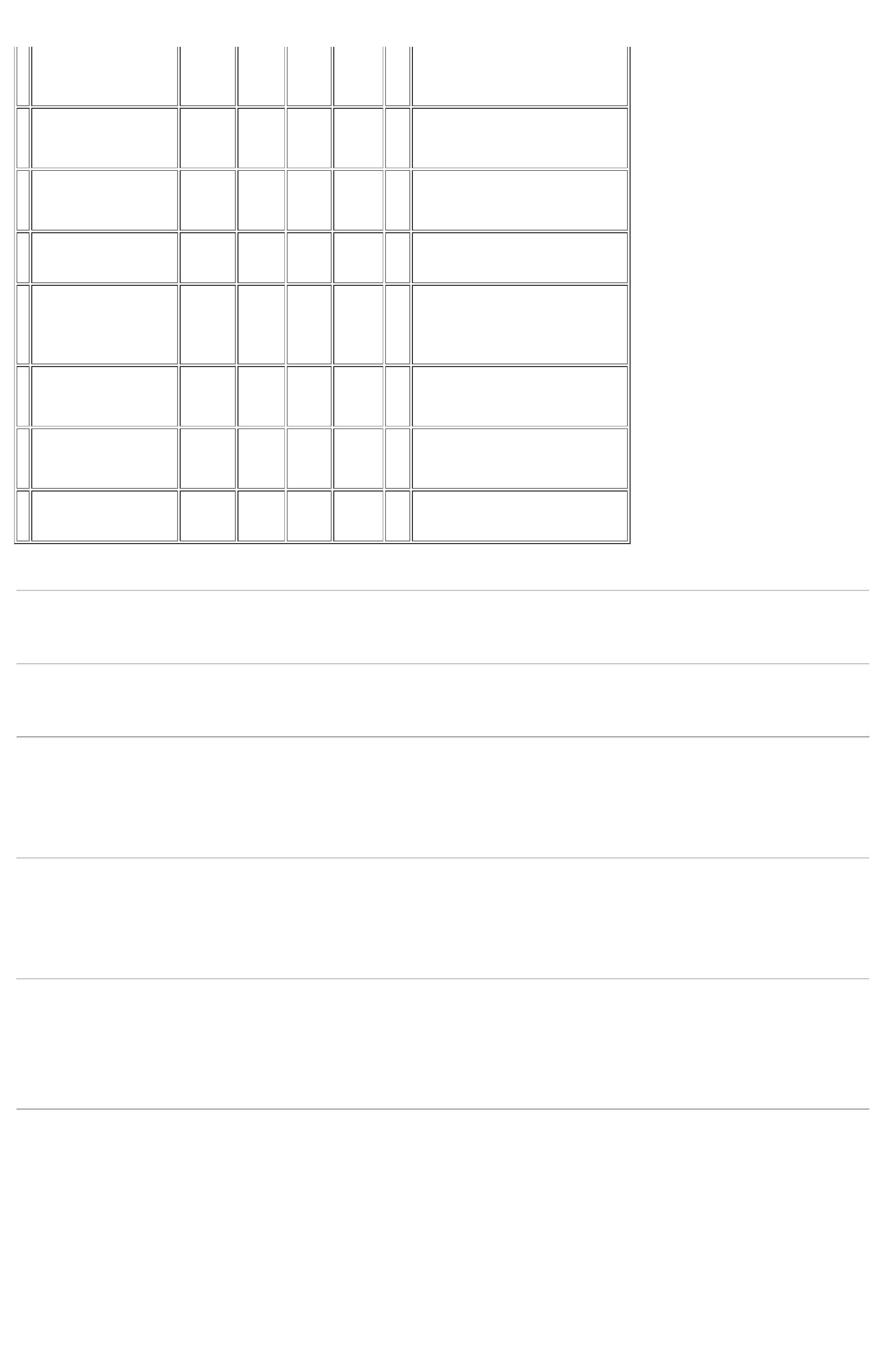 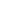 DO MINIST. TRAB. E MIN DASAUDE;- EDUS nãoSONDA FOLEY 2VIASN.14/30CC LATEXSILICONIZADO C/10,LABOR IMPORTCOMERCIAL IMP EXPLTDATiagoFarias DeSouzaatende a condiçãodepagamento/prazo.- A DANIERS nãorespondeu emailde homologação.SONDA DE FOLEY PUROSILICONE 2 VIAS N 14 -UNIDADEBF DE ANDRADEHOSPITALARR$R$1275881-CAIXAnull100 Unidade R$ 355,00003,5500 0,000024/08/202211:01TiagoFarias DeSouzaSONDA;- CBS não atendea condição deSONDA NASOGASTRICA CURTAESTERIL N 08 - UNIDADENASOGASTRICACURTA N.08 PGC,BIOBASEBF DE ANDRADEHOSPITALARR$R$1283238240--PACOTECAIXAnullnull10 UnidadeR$ 5,80000,5800 0,0000pagamento/prazo.24/08/202211:01TiagoFarias DeSouzaSONDA URETRAL DEALIVIO 8FR PVC C/10,LABOR IMPORTCOMERCIAL IMP EXPLTDASONDA URETRAL PVCSILICONIZADO N 08 -ESTERILINDIVIDUAL E REGISTRO NOMINISTERIO DA SAUDE.;- DE PAULI e CBSnão atendem acondição deBF DE ANDRADEHOSPITALARR$R$14001000 Unidade R$ 579,00000,5790 0,0000pagamento/prazo.24/08/202211:01TotalParcial:R$7.736,82006245.0Total de Itens da Cotação: 136Total de Itens Impressos: 9Programaçãode EntregaPreçoUnitário FábricaPreçoRent(%) Quantidade Valor Total UsuárioProdutoCódigoFabricanteEmbalagemFornecedorComentárioJustificativaLUVA CIRURGICA ESTERIL N7,0 -> CONFECCIONADA EMLATEX NATURAL, FORMATOANATÔMICO COM ALTASENSIBILIDADE TATIL, COMBAINHA OU OUTRODISPOSITIVO CAPAZ DEASSEGURAR SEU AJUSTE, USOUNICO TEXTURA UNIFORME,BOA ELASTICIDADE,RESISTÊNCIA A TRAÇÃO,COMPR. MIN. DE 265 MM.LUBRIF C/POBIOABSORVIVEL,ATOXICO,QUE NAO CAUSE DANO AOORGANISMO, ESTERILIZAÇÃOP/ RAIO GAMA OU OXIDO DEETILENO. EMBALADA EIDENTIFICADA DE ACORDOCOM A NBR 13.391/ 95 E NR 6DO MINIST. TRAB. E MIN DASAUDETiagoFarias DeSouzaLUVA CIRURGICA LIFEPLUS N 7.0 EST.CX200 LEMGRUBER,LEMGRUBERBelive MedicalProdutosHospitalaresLtdaR$R$R$105382-CAIXAnull-2000 Pares0,9500 0,00001.900,000024/08/202211:01LUVA CIRURGICA ESTERIL N7.5 -> CONFECCIONADA EMLATEX NATURAL, FORMATOANATÔMICO COM ALTASENSIBILIDADE TATIL, COMBAINHA OU OUTRODISPOSITIVO CAPAZ DEASSEGURAR SEU AJUSTE, USOÚNICO TEXTURA UNIFORME,BOA ELASTICIDADE,RESISTÊNCIA A TRAÇÃO,COMPR. MIN. DE 265 MM.LUBRIF C/POBIOABSORVIVEL,ATOXICO,QUE NAO CAUSE DANO AOORGANISMO , ESTERILIZAÇÃOP/ RAIO GAMA OU OXIDO DEETILENO. EMBALADA EIDENTIFICADA DE ACORDOCOM A NBR 13.391/ 95 E NR 6DO MINIST. TRAB. E MIN DASAUDETiagoFarias DeSouzaLUVA CIRURGICA LIFEPLUS N 7.5 EST.CX200 LEMGRUBER,LEMGRUBERBelive MedicalProdutosHospitalaresLtdaR$R$106381-CAIXAnull-1000 ParesR$ 950,00000,9500 0,000024/08/202211:01LUVA DE PROCEDIMENTO NAOESTERIL P - CONFECCIONADAEM LATEX NATURAL,FORMATO ANATOMICO COMALTA SENSIBILIDADE TATIL,C/ BAINHA OU OUTRO;- CBS, BF DEANDRADE, MAEVE,GTCLIN,SENSORIALDISPOSITIVO CAPAZ DEresponderamASSEGURAR SEU AJUSTEADEQUADO, DE USO UNICO,TEXTURA UNIFORME, BOAincorretamente oitem solicitado. -MEGAMIX , FULL eMULTIPLA nãorespondeu emailde homologação. -EDUS, MEDTiagoFarias DeSouzaLUVA PROC. LATEXBelive MedicalProdutosHospitalaresLtda"P" C/ PO N ESTERILR$R$R$110 ELASTICIDADE RESISTENCIA A 386TRAÇÃO, COMPRIMENTOMININO DE 230 MM.-CAIXAnull1200 Caixa10 CTU. C/ 100UN14,7500 0,000017.700,0000MEDIX, MEDIX24/08/202211:01LUBRIFICADA COM COM POBIOABSORVIVEL, ATOXICO,QUE NÃO CAUSE QUALQUERDANO AO ORGANISMO SOBCONDIÇÕES NROMAIS DEUSOM. AMBI DESTRA. DEACORDO COM NBR 13.392/95E/ REGISTRO MSCENTER, nãoatendem acondição depagamento/prazo.TotalParcial:R$4200.020.550,0000Total de Itens da Cotação: 136Total de Itens Impressos: 3Programaçãode EntregaPreçoUnitário FábricaPreçoRent(%) Quantidade Valor Total UsuárioProdutoCódigoFabricanteEmbalagemFornecedorComentárioJustificativaAGULHA QUINCKE P/ RAQUIANESTESIA N 27 - C/ BISELTRIFACETADO E AFIADO,LUBRIFICADO C/ SILICONE,CANHÃO TRANSLUCIDO NACOR PADRÃO, PROTETORPLASTICO S/ FURO ESTERILEM OXIDO DE ETILENO EMBEM P.G.C REG. MS.UNIDADETiagoFarias DeSouza;- A DANIERS nãoAGULHA P/RAQUISPINAL 27GX3 1/2CX/25, PROCARECientifica MédicaHospitalar Ltdaatende a condiçãodepagamento/prazo.R$R$253781237785--CAIXAnullnull75 Unidade R$ 315,00002000 Unidade R$ 678,00004,2000 0,000024/08/202211:01AGULHA DESC. COMDISPOSITIVO DE SEGURANÇASOL-CARE AGULHA DESEGURANCA 13X4,5CXCientifica MédicaHospitalar Ltda;-GTCLIN ,EQUILIBRIUM eR$R$TiagoFarias De0,3390 0,0000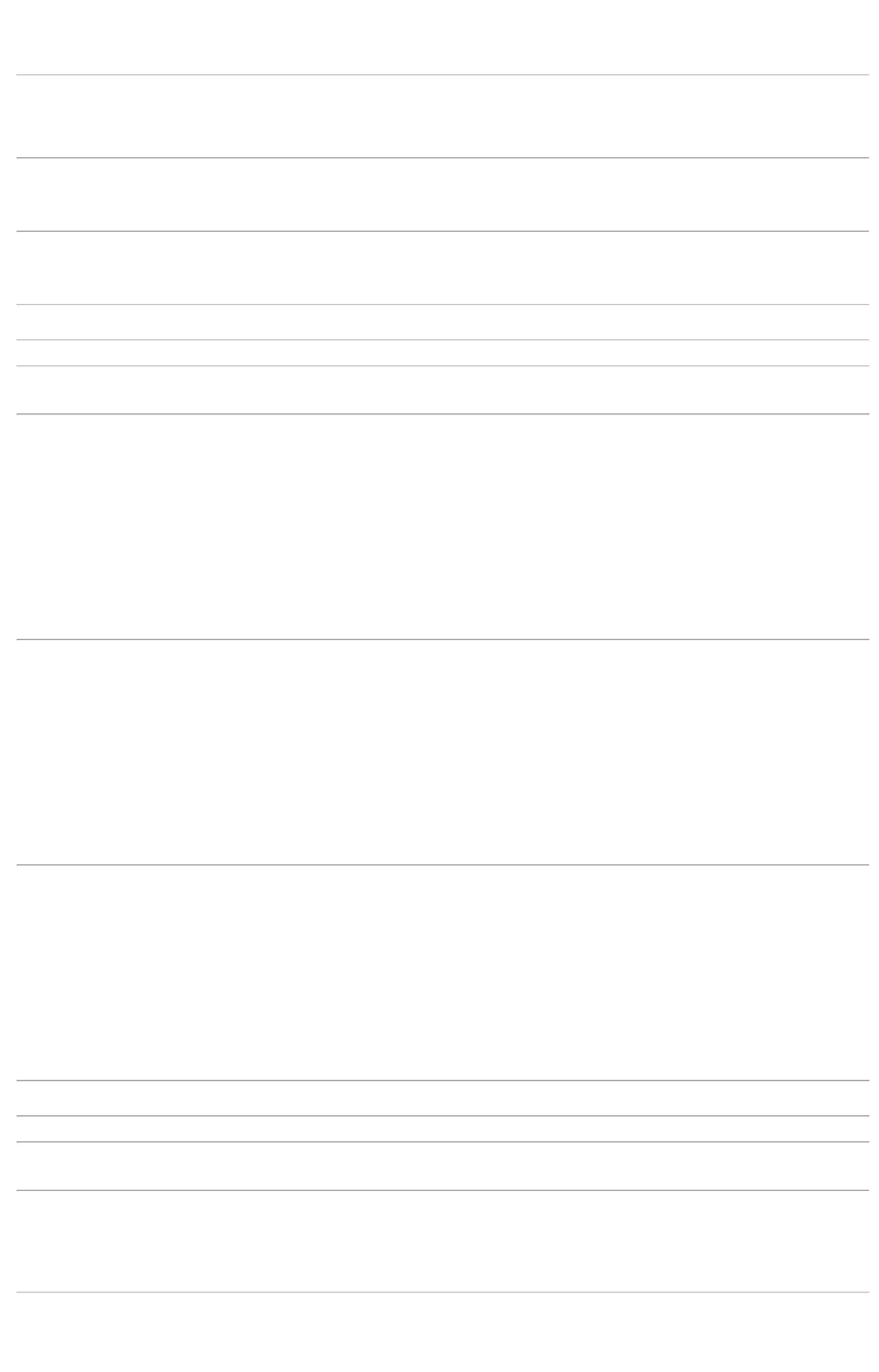 13X4.5 - UNIDADESOL MILLENIUM,SHANGAI KINDLYENTERPRISEDEVELOPMENTGROUPGOLBAL nãoatendem acondição deSouza24/08/202211:01pagamento/prazo.AGULHA DESC. COMDISPOSITIVO DE SEGURANÇA25X7 - C/ BISEL TRIFACETADOE AFIADO, LUBRIFICADO C/SILICONE, CANHÃOSOL-CARE AGULHA DESEGURANCA 25X7 SOLMILLENIUM, SHANGAIKINDLY ENTERPRISEDEVELOPMENTTiagoFarias DeSouza;- LABOR IMPORTTRANSLÚCIDO NA CORPADRÃO, PROTETORe SOL MILENIUMnão atendem acondição deCientifica MédicaHospitalar LtdaR$R$R$619682-CXnull8000 UnidadePLÁSTICO S/FURO ESTÉRIL EMÓXIDO DE ETILENO EMB EMP.G.C. REG. M.S DEVERÁCONTER DISPOSITIVO DESEGURANÇA QUE ATENDA ANR 32 E PORTARIA 1748/2011UNIDADE0,3390 0,00002.712,000024/08/202211:01pagamento/prazo.GROUPAVENTAL DESC. MANGALONGA PUNHO C/ ELASTICOTNT GR 50 -> CAPOTEDESC.MANGA LONGA GR50 -CAPOTE CIRURGICODESCARTAVEL. COM MANGALONGA. ELASTICO NO PUNHO. 38033AMARRACOES NO PESCOCO ENAS COSTAS. EM TNT (TiagoFarias DeSouzaAVENTAL DESC.TNTML (BRANCO) 50GRC/10 PROTECTION,PROTECTION;- LYTS não atendea condição depagamento/prazo.Cientifica MédicaHospitalar LtdaR$R$R$15-UNDnull24000 Unidade47.520,00001,9800 0,000024/08/202211:01TECIDO NAO TECIDO).GRAMTURA 50. COR BRANCA.100% POLIPROPILENO. TAMGG. REG MS - UNIDADECANULA DE GUEDEL N 4 ->CANULA ORO-FARINGEAPLASTICO ( GUEDEL ) N 4 -PVC ATOXICO. TRANSPARENTEINODORA BASE COLORIDACONFORME A NUNERACAO OUCOM IDENTIFICACAO DANUMERACAO NO PRODUTO.NAO ESTERIL REG MS -UNIDADETiagoFarias DeSouzaCANULA GUEDEL N.4ESTERIL - FOYOMED -FOYOMEDCientifica MédicaHospitalar LtdaR$R$163901-UNIDADEnull-2 UnidadeR$ 5,00002,5000 0,000024/08/202211:01TiagoFarias DeSouza;- CIRURGICACANULA ORO-FARINGEAPLAST (GUEDEL) N 00 -UNIDADECANULA GUEDEL N.00ESTERIL - FOYOMED -FOYOMEDFERNANDESCientifica MédicaHospitalar LtdaR$R$2442428-UNIDADEnullcontem multiplo deembalagem acimado solicitado.2 UnidadeR$ 5,00002,5000 0,000024/08/202211:01CATETER INTRAVENOSOPERIFERICO Nº 14DISPOSITIVO SEGURANCA ->CATETER INTRAVENOSOPERIFERICO N 14. COMDISPOSITIVO DE SEGURANCA.COM BISEL TRIFACETADO EAFIADO. ACOPLADO AO TUBO 19685DE MATERIALBIOCOMPATIVEL. FLEXIVEL.ESTERIL. ATOXICO.CATETERINTRAVENOSOPERIFERICO 14GC/DISP. -DESCARPACK -DESCARPACKTiagoFarias DeSouza;- MAEVE nãoatende a condiçãodeCientifica MédicaHospitalar LtdaR$R$30-CAIXAnull100 Unidade R$ 169,00001,6900 0,0000pagamento/prazo.24/08/202211:01APIROGENICO. RADIOPACO.REG. MS. EM CUMPRIMENTO ANR 32/2005 E PORTARIA1748/2011. - UNIDADECATETER INTRAVENOSOPERIFÉRICO C/ DISPOSITIVOSEGURANÇA N22 -> ATOXICO,APIROGENICO, ESTÉRIL,EMBALADOINDIVIDUALMENTE. COM RG. 19689MS. DEVERÁ CONTERDISPOSITIVO DE SEGURANÇAQUE ATENDA A NR 32 EPORTARIA 1748/2011. -UNIDADECATETERINTRAVENOSOPERIFERICO 22G,COM DISPOSITIVO DESEGURANCA, ESTERILTiagoFarias DeSouzaCientifica MédicaHospitalar LtdaR$R$R$345170---CXnullnullnull-2000 Unidade20000 Pacote200 Unidade5 Unidade1,5190 0,00003.038,000024/08/202211:01-MEDIX, MEDIX;- BF DEANDRADE,NACIONAL eTiagoFarias DeSouzaCOMPRESSA GAZE,5X7,5 13FIOS EST.HEMO C/10,COMPRESSA GAZE 7.5X7.5CMESTERIL 11F PCT 10 UNID -PACOTE7Cientifica MédicaHospitalar LtdaR$R$R$38079CXMAEVE respondeu 0,4500 0,0000incorretamente o9.000,0000BIOTEXTIL24/08/202211:01iterm solicitado.;- LF e A DAINERSrespondeuincorretamente oitem solicitado. -PROMEDIX nãoatende a condiçãodeTiagoFarias DeSouzaCURATIVOHIDROCOLOIDE REG.EST.20X20CM C/5,CREMERCURATIVO HIDROCOLOIDE0X20CM ESTERIL - UNIDADECientifica MédicaHospitalar LtdaR$R$R$38133UND231,9900 0,00006.398,000024/08/2022pagamento/prazo.11:01-DNA nãorespondeu emailde homologação.TiagoFarias DeSouza;- DE PAULI nãoatende a condiçãodeDRENO TORACICO ESTERILEM PVC RADIOPACO 12FR -DRENO TORAXICO NR12 - MEDSHARP -MEDSHARPCientifica MédicaHospitalar LtdaR$R$56804580638173233--1nullnullR$ 20,80004,1600 0,000050CMpagamento/prazo.24/08/202211:01TiagoFarias DeSouzaELETRODODESC.MONIT.CARDIACAADULTO - UNIDADEELETRODO ECGADUL/INFANTIL PCTC/50 UND, SOLIDOR;- MEGAMIX nãorespondeu emailde homologação.Cientifica MédicaHospitalar LtdaR$R$CX3000 Unidade R$ 747,00000,2490 0,000024/08/202211:01EQUIPOMACROGOTASFLEXIVEL COMINJETOR LATERALCOM FILTRO LUERSLIP, DESCARPACKTiagoFarias DeSouzaEQUIPO P/ SOL PARENTMACROGOTAS GRAVIT C/INJETOR LATERALCientifica MédicaHospitalar LtdaR$R$R$2.540,00006623--PACOTECAIXAnullnull-2000 Unidade1,2700 0,000024/08/202211:01EQUIPO P/NUTRICAO ENTERAL 43764MACRO GRAVITACIONAL ->EQUIPO PARA NUTRIÇÃOEQUIPO NUTRICAOENTERAL 1,50MT S/FILTR, DESCARPACKCientifica MédicaHospitalar Ltda;- MEGAMIX nãorespondeu emailde homologação. -CBS e CRISTALR$R$500 Unidade R$ 690,0000TiagoFarias DeSouza1,3800 0,0000ENTERAL, MACRO GOTAS,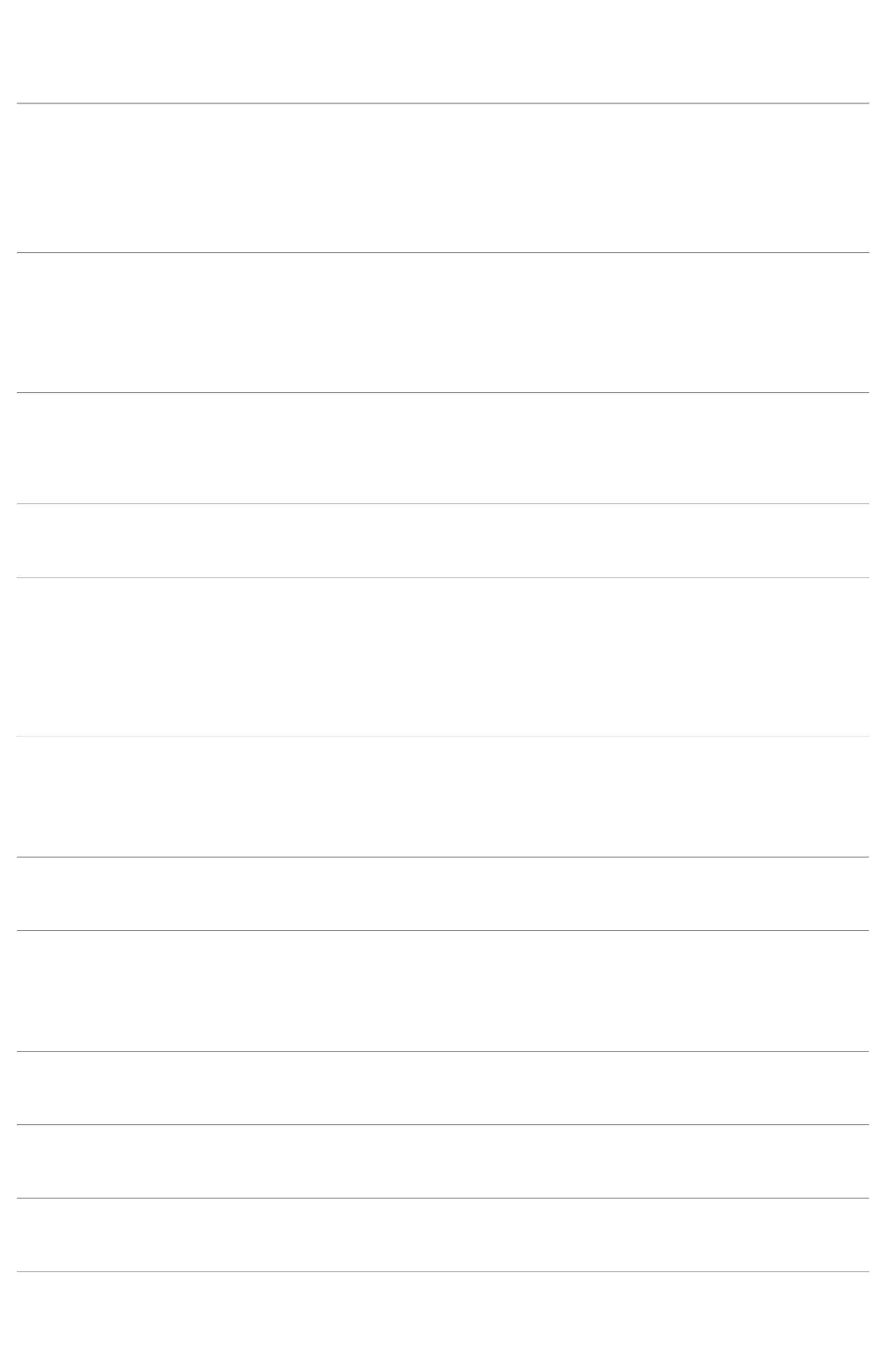 GRAVITACIONAL, UNIVERSAL,DE USO UNICO, ATOXICO,ESTERIL, ISENTO DEnão atende acondição depagamento/prazo.24/08/202211:01PIROGENIO E ESTERELIZADOA OXIDO DE ETILENO, COMREGISTRO NO MINISTERIO DASAUDETiagoFarias DeSouza;- MED CENTER eDE PAULI nãoatendem aFITA MICROPOREHIPOALERGICA5MMX10M C/CAPA,CIEXESPARADRAPOHIPOALERGENICO 25MMX10M 12807Cientifica MédicaHospitalar LtdaR$R$6771--UNDUNDnullnull50 Unidade R$ 128,000022,5600 0,0000-> ROLO COM 10Mcondição de24/08/2022pagamento/prazo.11:01TiagoFarias DeSouza;- EDUS nãoESPECULO VAGINALDESC.TAM.P ESTERILDESCARTAVEL - UNIDADEESPECULO VAGINALDESC.EST.N/LUBRIF.(P), VAGISECCientifica MédicaHospitalar Ltdaatende a condiçãodepagamento/prazo.R$R$3795050 UnidadeR$ 65,00001,3000 0,000024/08/202211:01;- MAGNA nãoatingiufaturamentominimo. - FENIX,DE PAULI,IMPACTO e CBSnão atendem acondição depagamento/prazo.- HM BORGES não 6,7800 0,0000atingiuTiagoFarias DeSouzaFIXADOR CANULATRAQUEOSTOMIAINFANTIL ,FIXADOR DE CANULACientifica MédicaHospitalar LtdaR$R$93P/TRAQUEOSTOMIA INFANTIL 38213UNIDADE-UNDnull15 Unidade R$ 101,7000-HAIBREATH24/08/202211:01faturamentominimo. -CIRURGICAFERNANDEScontem multiplo deembalagem acimado solicitado.TiagoFarias DeSouza;- EDUS nãoLAMINA BISTURI ACOCARBONO N.23 C/100,DESCARPACKLAMINA DE BISTURI Nº 23 -Cientifica MédicaHospitalar Ltdaatende a condiçãodepagamento/prazo.R$R$101035833--UNDnullnull1000 Unidade R$ 259,0000>AÇO CARBONO - UNIDADE0,2590 0,000024/08/202211:01TiagoFarias DeSouzaLANCETA DESCARTAVELC/RETRACAO AUTOMAT.DISP.SEG. - UNIDADELANCETA DESEGURANCA 28G,DESCARPACKCientifica MédicaHospitalar LtdaR$R$R$138003CAIXA-8000 Unidade8000 Unidade0,1273 0,00001.018,400024/08/202211:01;- EDUS nãoRosana DeOliveiraMouraLUVA VINILICA TRANSP. SEMAMIDO M -> ANTIALERGICA,12 AMBIDESTRAS, SUPERFICIEEXTERNA LISA. SEMatende a condiçãodepagamento/prazo.- BF respondeuincorretamente oitem solicitado.LUVA VINIL SEM POTAMANHO MEDIACX/100 - DESCARPACKCientifica MédicaHospitalar LtdaR$R$R$12764--CAIXAnullnull0,1438 0,00001.150,4000-DESCARPACK25/08/2022PULVERIZAÇÃO DE AMIDO11:47PERFURADOR P/SORO ESTERIL-> PERFURADOR P/SOROTiagoFarias DeSouzaDISPOSITIVOTRANSF.DESOLUC.EST.PONTADUPLA (TRANSOFIX),DESCARPACKESTERIL - DISPOSITIVO COMPONTA PERFURADORA PARAROMPIMENTO DA VEDACAO EFIXACAO EM SISTEMAFECHADO DE SORO. ESTERIL.REG MS - UNIDADECientifica MédicaHospitalar LtdaR$R$11537983UND-500 Unidade R$ 210,00000,4200 0,000024/08/202211:01TiagoFarias DeSouzaSERINGA DESC. BICO LUER22 SLIP ( LISA) S/AG.S/DISP.SEG. 37928SERINGA DESC.1MLINS S/AG L.S CX/500,SR;- MCW não atendea condição depagamento/prazo.Cientifica MédicaHospitalar LtdaR$R$R$1.260,00001--C/500nullnull7000 Unidade0,1800 0,000001ML - UNIDADE24/08/202211:01TiagoFarias DeSouzaSONDA URETRAL PVCSILICONIZADO N 04 - ESTERIL30 , EMBALAGEM INDIVIDUAL EREGISTRO NO MINISTERIO DASAUDE.;- DE PAULI nãoSONDA URETRAL N. 4,BIOBASECientifica MédicaHospitalar Ltdaatende a condiçãodepagamento/prazo.R$R$1398399PACOTE1000 Unidade R$ 620,00000,6200 0,000024/08/202211:01;- MEDILARrespondeuincorretamente oitem solicitado. -DE PAULI nãoatende a condiçãodeTiagoFarias DeSouzaSONDA URETRAL PVC31 SILICONIZADO N 06 -ESTERILEMBALAGEM INDIVIDUALSONDA URETRAL N 6BIOBASE, BIOBASECientifica MédicaHospitalar LtdaR$R$R$1-UNDnull2500 Unidade0,5500 0,00001.375,000024/08/202211:01pagamento/prazo.TotalParcial:R$89999.080.025,3000Total de Itens da Cotação: 136Total de Itens Impressos: 24Programaçãode EntregaPreçoUnitário FábricaPreçoRent(%) Quantidade Valor Total UsuárioProdutoCódigoFabricanteEmbalagemFornecedorComentárioJustificativaCATETER CENTRAL DEINSERÇÃO PICC 1,9 FR A 2,0FR - POLIURETANO MIN 30CMPEDIATRICO DE INSERÇÃOPERIFERICA. DEMARCADO EMCM E RADIOPACO C/ PORT DESAIDA, BAINHA PLASTICA ,POSSIBILITA INFUSÃOSIMULTANEA DEMEDICAMENTOS E NUTRIÇÃOPARENTERAL, ESTILETEHIDROFOLICO, FUNÇÃO EM TC/ UMA VIA LUER-LOK FEMEAE OUTRA COM LATEX AUTOVEDANTE DISPOSITIVO APOIOFORMATO OVAL, ESTERILREG-MS (COM INTRODUTOR)0200.1252.35N -CATETER VENOSOCENTRAL DEIMPLANTEPERIFERICO PICCVYGONPOLIURETANO -CATETER LUMENUNICO 2FR E 30CMCOMPR VYGON REF:1252.35TiagoFarias DeSouza;- CIENTIFICA eMOGAMIresponderammarca negativadana Unidade.Cinco -ConfiançaIndústria eComércio LtdaR$R$R$2726595-VYGON1110 Unidade299,8800 0,000032.986,800024/08/202211:01Total110.0R$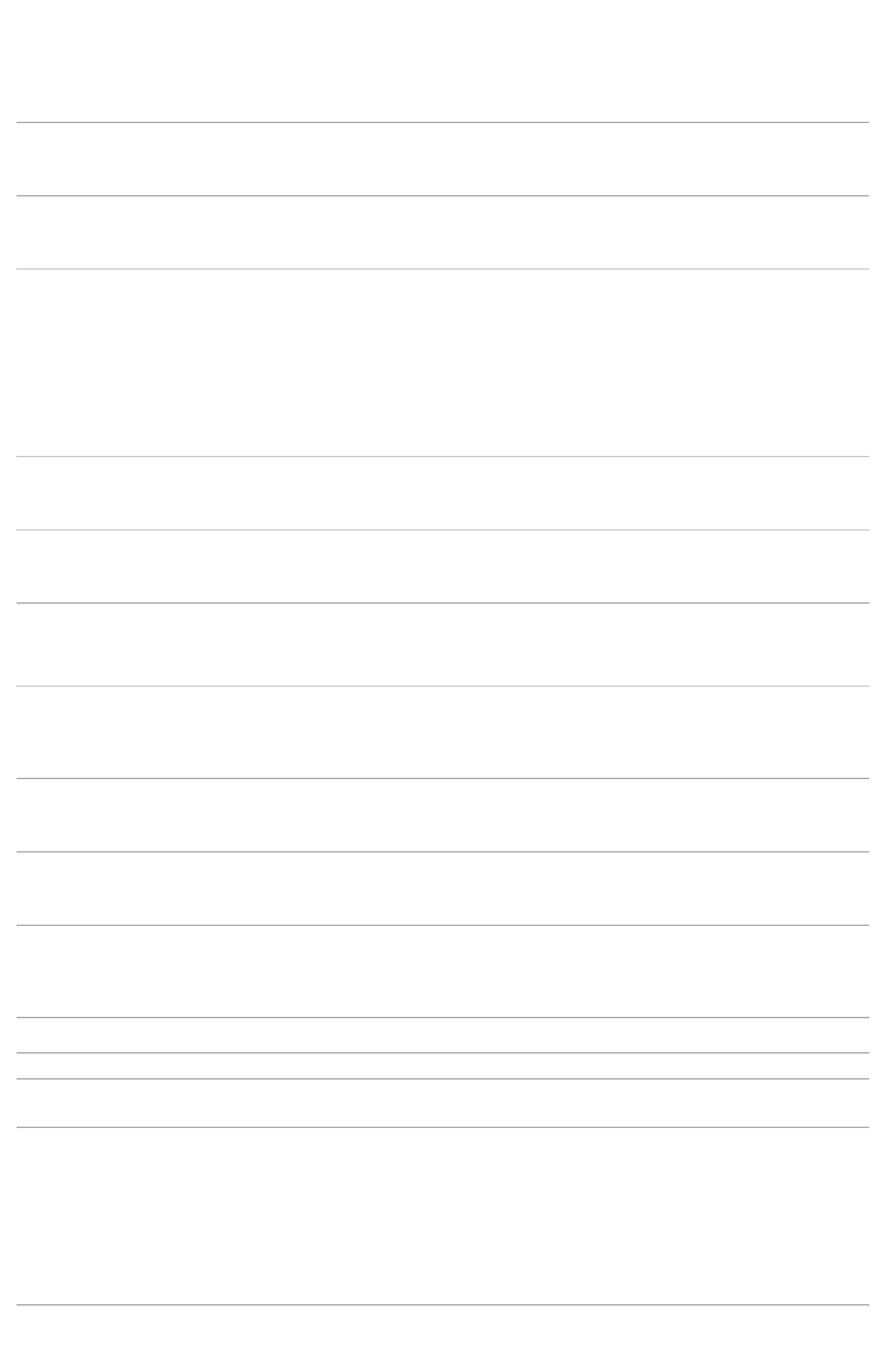 Parcial:32.986,8000Total de Itens da Cotação: 136Total de Itens Impressos: 1Programaçãode EntregaPreçoUnitário FábricaPreçoRent(%) Quantidade Valor Total UsuárioProdutoCódigoFabricanteEmbalagemFornecedorComentárioJustificativaCirúrgicaFernandes -Comércio deMateriaisCirurgicos eHosp. Ltda;- GTCLIN nãorespondeu emailde homologação. -CBS, LABORIMPORT e SOL-MILENINUMTiagoFarias DeSouzaAGULHA DESC. COMDISPOSITIVO DE SEGURANCA 267810X0.55MM 24G - UNIDADER$R$R$378-WILTEXCX-3000 Unidade0,3400 0,00001.020,0000224/08/202211:01AGULHA DESC. COMDISPOSITIVO DE SEGURANÇA5X8 - C/ BISEL TRIFACETADOE AFIADO, LUBRIFICADO C/SILICONE, CANHÃOTRANSLÚCIDO NA CORPADRÃO, PROTETORPLÁSTICO S/ FURO ESTÉRILEM ÓXIDO DE ETILENO EMBEM P.G.C REG. M.S - DEVERÁCONTER DISPOSITIVO DESEGURANÇA QUE ATENDA ANR 32 PORTARIA 1748/20112;- MED CENTER,LABOR IMPORT ,SOL MILENIUM eGLOBAL nãoatendem acondição deCirúrgicaFernandes -Comércio deMateriaisCirurgicos eHosp. LtdaTiagoFarias DeSouzaR$R$R$19683-WILTEXCX-6000 Unidade0,3400 0,00002.040,000024/08/202211:01pagamento/prazo.CirúrgicaFernandes -Comércio deMateriaisCirurgicos eHosp. Ltda;- MED CENTER,LABOR IMPORT eGLOBAL nãoatendem acondição deTiagoFarias DeSouzaAGULHA DESCARTAVEL 25X0.6DISPOSITIVO DE SEGURANCA 37787R$R$---WILTEXCXPCPC---2200 Unidade R$ 748,00000,3400 0,0000-UNIDADE24/08/202211:01pagamento/prazo.CirúrgicaFernandes -Comércio deMateriaisCirurgicos eHosp. LtdaTiagoFarias DeSouzaSONDAEND.S/BL.2.0MMGOODCOME,CIRURGICA;- FORMULA nãoatingiufaturamentominimo.CANULA ENDOTRAQUEALS/CUFF 2.0 ESTERIL -UNIDADER$R$191379593796710 UnidadeR$ 25,80002,5800 0,000024/08/202211:01FERNANDESCirúrgicaFernandes -Comércio deMateriaisCirurgicos eHosp. LtdaTiagoFarias DeSouzaCANULA ENDOTRAQUEALS/CUFF 3.0 ESTERIL -UNIDADER$R$22WELL LEAD-100 Unidade R$ 270,00002,7000 0,000024/08/202211:01;- FORMULA nãocontemCirúrgicaFernandes -Comércio deMateriaisCirurgicos eHosp. LtdaTiagoFarias DeSouzadisponibilidade emestoque. - LABORIMPORT nãoatende a condiçãodeCANULA ENDOTRAQUEALS/CUFF 3.5 ESTERIL -UNIDADER$R$237969-WELL LEADPC-100 Unidade R$ 260,00002,6000 0,000024/08/202211:01pagamento/prazo.CirúrgicaFernandes -Comércio deMateriaisCirurgicos eHosp. LtdaTiagoFarias DeSouza;- FORMULA nãoatingiufaturamentominimo.CANULA ENDOTRAQUEALS/CUFF 5.0 ESTERIL -UNIDADER$R$22353797438518--WELL LEADGOODCOMEPCPC--10 Unidade10 UnidadeR$ 26,4000R$ 93,00002,6400 0,000024/08/202211:01CirúrgicaFernandes -Comércio deMateriaisCirurgicos eHosp. LtdaTiagoFarias DeSouzaCANULA TRAQUEOSTOMIA PVCCURTA S/CUFF N 3.5 -UNIDADER$R$-9,3000 0,000024/08/202211:01CLAMP UMBILICAL-CONFECCIONADO EM CORPOUNICO C/ MATERIAL PLASTICORESISTENTE,COM FORMATO ESISTEMA DENTEADO TIPOPINCA EM V,C/ BORDASARREDONDADAS NAOTRAUMATICAS,DUPLAMENTESERRILHADAS P/ EVITARVAZAMENTO QUANDO EMUSO,APRESEN. UM SISTEMADE LACRE DEFINITIVO C/FECHO PLASTICOINVIOLAVEL,PRODUTOMEDICO HOSP. DE USOUNICO, ESTERIL, ANTICirúrgicaFernandes -Comércio deMateriaisCirurgicos eHosp. LtdaTiagoFarias DeSouzaCLAMP GRAMPOUMBILICAL CX/100FOYOMED, FOYOMED- CIRURGICAR$R$4138057-CX--300 Unidade R$ 85,65000,2855 0,000024/08/202211:01FERNANDESALERGICO E ASPIROGENCICOCOMER. EM EMBALAGENSINDIVIDUAIS (BLISTER)ESTERILIZADO C/ OXIDO DEETILENO, INDIC. P/LIGADURAOU P/ PRENDER O CORDÃOUMBILICAL DE RN.COLETOR DE URINA SISTEMAABERTO NAO ESTERIL 2000ML-> COLETOR DE URINASISTEMA ABERTO 2000ML -COLETOR DE URINA SISTEMAABERTO DE BAIXADENSIDADE.DESCARTÁVEL,CAPACIDADE 2000 ML.GRADUADO. TRANSPARENTE.COM CORDAO PARACirúrgicaFernandes -Comércio deMateriaisCirurgicos eHosp. LtdaTiagoFarias DeSouza;- DE PAULI nãoatende a condiçãodeR$R$4423222--3P MEDICALPTPC--1000 Unidade R$ 305,00000,3050 0,0000pagamento/prazo.24/08/202211:01AMARACAO. NAO ESTERIL.REG. MS. - UNIDADECOLETOR DE URINA SISTEMA 4610FECHADO ESTÉRIL 2000ML ->COM VÁLVULA ANTIRREFLUXO,PONTO DE COLETA DEBOLSA URINA SIST.FECHADO C/ FILTROWILTEX, CIRURGICAFERNANDESCirúrgicaFernandes -Comércio deMateriais;- MCW não atendea condição depagamento/prazo.R$R$200 Unidade R$ 900,0000TiagoFarias DeSouza4,5000 0,0000AMOSTRA COM MEMBRANAAUTO-CICATRIZANTE, FILTRODE AR HIDRÓFOBO, CLAMPCORTA FLUXO, SUPORTECirurgicos eHosp. Ltda24/08/202211:01REFORÇAMENTO, TRAVA DESEGURANÇA E GRADUAÇÃO.CONECTOR UNIVERSAL,ESTÉRIL EM OXIDO DEETILENO E EMBALAGEM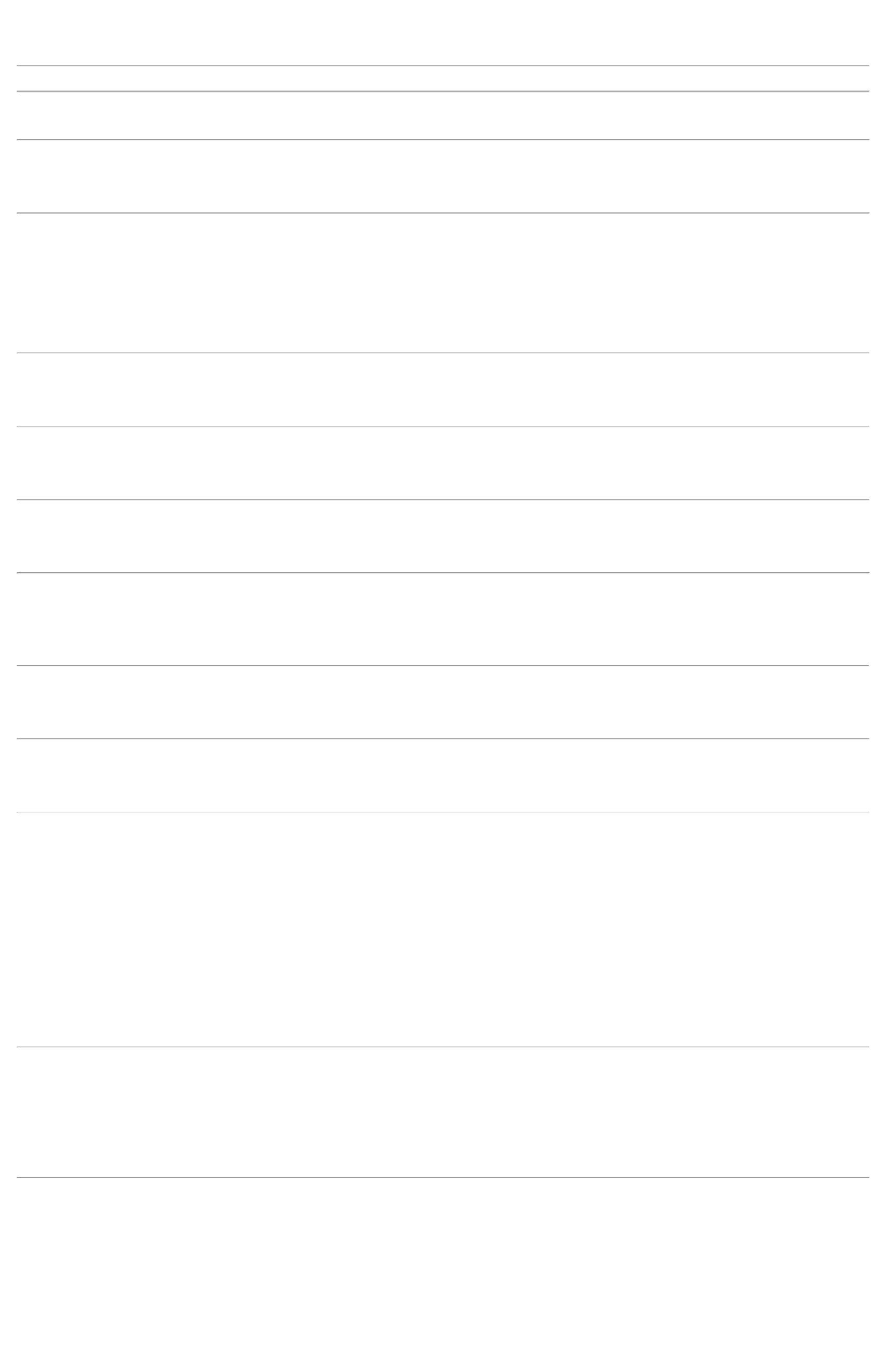 INDIVIDUAL. REGISTRO NOMINISTÉRIO DA SAÚDE.CURATIVO FILMETRANSPARENTE ESTERILAPROX. 10X12CM -HIPOALERGENCIO,CONSTITUTIDO POR UMAPELICULA DE POLIURETANOTRANSPARENTE, PERMEAVELAO OXIGENIO E VAPOR DAGUA,ATUANDO COMO BARREIRACONTRA LIQUIDOS ECirúrgicaFernandes -Comércio deMateriaisTiagoFarias DeSouzaBACTERIAS, PROTEÇÃO QUEPROMOVE APLICAÇÃO,R$R$4822266-PHARMAPLASTCX--120 Unidade R$ 189,99601,5833 0,0000FIXAÇÃO E VISUALIZAÇÃO,PROTEÇÃO DA PELE CONTRAFRICÇÃO, CISALHAMENTO EEFLUENTES, FIXAÇÃO APROVA DAGUA,EMBALADOINDIVIDUALMENTE ,Cirurgicos eHosp. Ltda24/08/202211:01REGISTRADO NO MINISTERIODA SAUDE (ANVISA)-TAMANHO APROXIMADO10X12CM.CirúrgicaFernandes -Comércio deMateriaisCirurgicos eHosp. LtdaTiagoFarias DeSouzaCURATIVO TRANSP.;- LABOR IMPORTnão atende acondição deCURATIVO TRANSPARENTEPOLIURETANO 6X7CM ESTERIL 42430UNIDADE7X6 PROTECFILMCX/100,R$R$51-CAIXA-600 Unidade R$ 420,00000,7000 0,0000-PHARMAPLASTpagamento/prazo.24/08/202211:01DISPOSITIVO INTRAVENOSOPERIFERICO N 21 -> AGULHAC/ PROTETOR FECHADO,DISPOSITIVO INTRAVENOSOPERIF 21(SCALP) -DISPOSITIVO INTRAVENOSOPERIFERICO N 21. COMDISPOSITIVO DE SEGURANCA.AGULHA C/ PROTETORFECHADO. SILICONIZADA.BIZEL TRIFACETADO. ASASFLEXIVEIS. COR PADRAOCONFORME NUMERACAO.EXTENSAO COM CONEXAOLUER-LOCK. PROTETORFECHADO. ESTERILIZADO POREXIDO DE ETILENO.;- INJEX nãoatende a condiçãodepagamento/prazo.- ATUAL nãorespondeu emailde homologação.CirúrgicaFernandes -Comércio deMateriaisCirurgicos eHosp. LtdaTiagoFarias DeSouzaR$R$53390-SAFERPC-100 Unidade R$ 50,00000,5000 0,000024/08/202211:01EMBALAGEM PRIMARIAINDIVIDUAL EM PGC,EMBALAGEM SECUNDARIACAIXA. REG MS. EMCUMPRIMENTO A NR 32/2005.-UNIDADEFRASCO DE DREDAGEMTORACICA 250ML -FRASCOCOLETOR DRENAGEMMEDIASTINAL ESTERIL 250MLGRADUADO A CADA 50ML;COM TAMPA DE ROSCA COMTRÊS VIAS. - UMA VIA COMIDENTIFICAÇÃO DO PACIENTEE EXTENSÃO DE PVC CRISTALCOM 1,20M E PINÇA PLANACORTA-FLUXO, ASPIRALPLÁSTICO PARA IMPEDIR OACOTOVELAMENTO DAEXTENSÃO QUE ALCANÇA OFUNDO DO FRASCO. UMASEGUNDA VIA É ABERTA PARAO AMBIENTE, TAMBÉMCirúrgicaFernandes -Comércio deMateriaisCirurgicos eHosp. LtdaTiagoFarias DeSouzaR$R$9950429-3P MEDICALPC--30 Unidade R$ 468,000015,6000 0,000024/08/202211:01SERVINDO COMO EXTENSÃODO DRENO. A TERCEIRA VIA ÉFECHADA POR BUJÃO.C/ ALÇADE SUST. DE PVC. ATÓXICODESC.EST. EM ETOMASCARA CIRURGICADESCARTAVEL C/ ELASTICOS ->MASCARA DESCARTAVELCirúrgicaFernandes -Comércio deMateriaisCirurgicos eHosp. LtdaTiagoFarias DeSouzaCOM ELASTICOS, CAMADATRIPLA,COM CLIP NASAL. COMMASCARA DESC.TRIPLA C/ ELASTICOPCT/ 50 WILTEXPLUS, CIRURGICAFERNANDES;- OG e MEGAMIXnão respondeuemail deR$R$R$50000 Unidade5.500,0000113 EFICIENCIA DE FILTRAGEMBACTERIANA MAIOR OU IGUALA 95%; CONFECÇÃO EMPOLIPROPILENO E POLIESTERANTIALERGICO; INODORO EATÓXICO.43020-PT-0,1100 0,0000homologação.24/08/202211:01;- FORMULA nãoatingiufaturamentominimo. -MEGAMIX nãoCirúrgicaFernandes -Comércio deMateriaisCirurgicos eHosp. LtdaTiagoFarias DeSouzaSERINGA DESC. 03ML LUERSLIP (LISA) S/ AGULHA -UNIDADER$R$12037923-SRPC-4000 Unidade R$ 560,00000,1400 0,000024/08/202211:01respondeu emailde homologação.CirúrgicaFernandes -Comércio deMateriaisCirurgicos eHosp. LtdaTiagoFarias DeSouzaSONDA DE FOLEY LATEXSILICONIZ. 2 VIAS N 16 ->ESTERIL, EMBALAGEMINDIVIDUAL E REGISTRO NOMINISTERIO DA SAUDE.SONDA FOLEY 2VIASLATEX NR.16 30MLWELL LEAD, WELLLEAD;- EDUS nãoatende a condiçãodeR$R$126334608--01CX--20 UnidadeR$ 50,00002,5000 0,0000pagamento/prazo.24/08/202211:01CirúrgicaFernandes -Comércio deMateriaisTiagoFarias DeSouzaTAMPA P/ EQUIPO 2 VIASLUER LOCK - UNIDADER$R$137829WILTEX-2000 Unidade R$ 280,00000,1400 0,0000Cirurgicos eHosp. Ltda24/08/202211:01TELA INORGANICA DEPOLIPROPILENO APROX.;- CBS e DE PAULInão atendem acondição depagamento/prazo.- INDUSTRIA H . 71,0000 0,0000não respondeuCirúrgicaFernandes -Comércio deMateriaisCirurgicos eHosp. LtdaTiagoFarias DeSouza26X36CM -> MOD. MARLEX OUEQUIVALENTE PARA PREPARODE HERNIA ESTERIL PARAPRONTO USO. TELAPOLIPROPILEN 26X36CM -UNIDADER$R$R$13425179-VENKURIPC-15 Unidade1.065,000024/08/202211:01email dehomologação.TotalParcial:R$69815.014.356,8460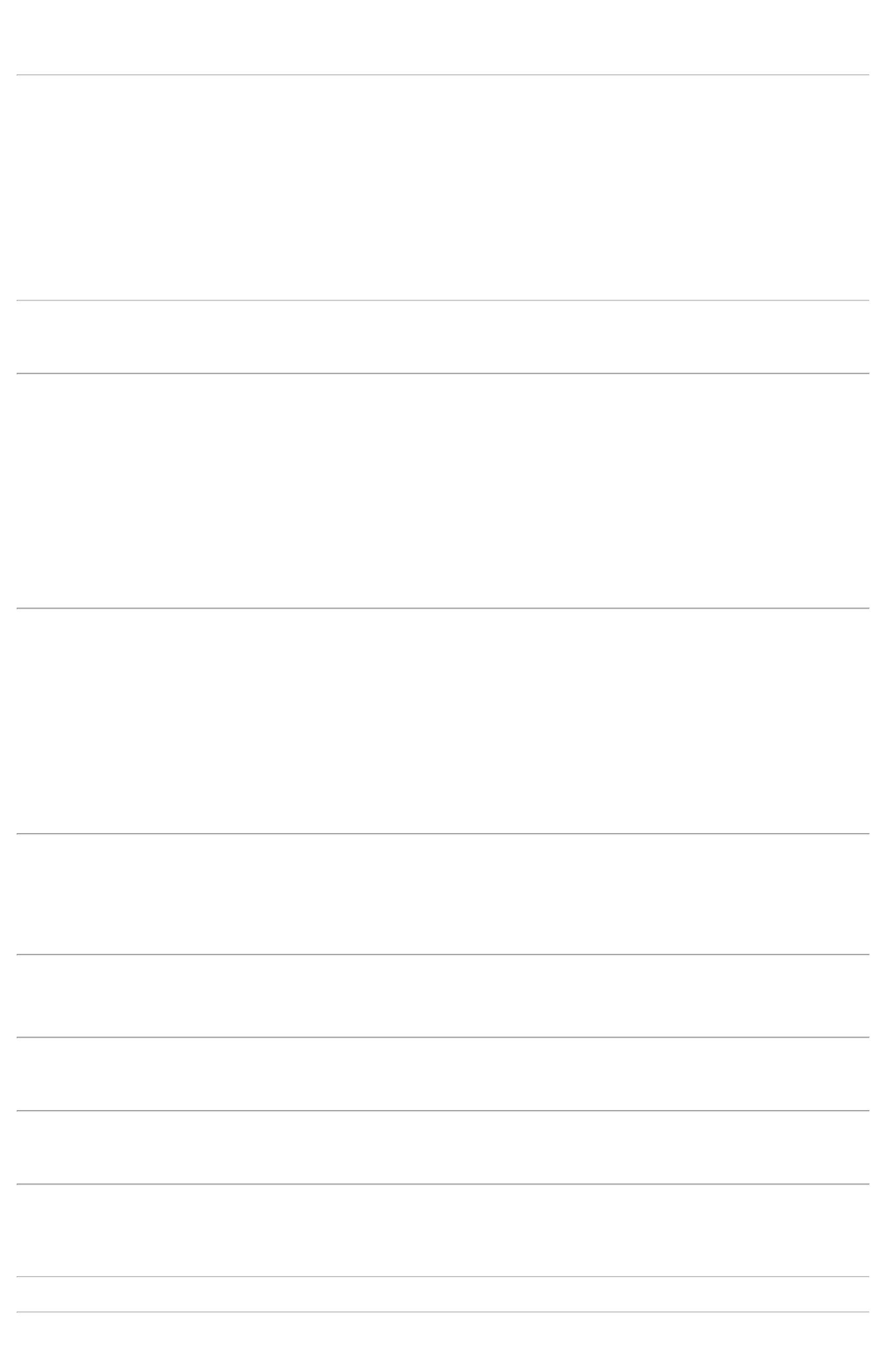 Total de Itens da Cotação: 136Total de Itens Impressos: 20Programaçãode EntregaPreçoUnitário FábricaPreçoRent(%) Quantidade Valor Total UsuárioProdutoCódigoFabricanteEmbalagemFornecedorComentárioJustificativaDISPOSITIVO INTRAVENOSOPERIFERICO N 23 - AGULHA C/PROTETOR FECHADO,SILICONIZADA, BIZELTRIFACETADO, ASASTiagoFarias DeSouzaSCALP DISPOSITIVODE INFUSAOINTRAVENOSA 23GLAMEDID PVC,FLEXIVEIS,COR PADRAOCONFORME NUMERACAO,EXTENSAO COM CONEXAOLUER-LOCK, PROTETORFECHADO,ESTERILIZADO POREXIDO DE ETILENO, EMB.INDIVIDUAL, BLISTER C/01FACE TRANSPARENTE. REGMS.DMI MaterialMedicoHospitalar Ltda;- ATUAL nãorespondeu emailde homologação.R$R$54391-CXnull100 Unidade R$ 29,00000,2900 0,000024/08/202211:01JIANGSU WEBESTFIO CATGUTCROMADOFECH.G.OB/GIN.0TiagoFarias DeSouzaFIO CATGUT CROMADO 0 AG4,8-5,0CM CIL.1/2 70-90CM - 38135UNIDADEDMI MaterialMedicoHospitalar LtdaR$R$788888888901234678----------ENVENVENVENVENVENVENVENVENVCXnullnullnullnullnullnullnullnullnullnull---------24 Unidade R$ 105,600090CM AG.5CMCC29210,4,4000 0,000024/08/202211:01POLYSUTURETiagoFarias DeSouzaFIO CATGUTCROMADO GASTRO 175CM AG.3CMCC15201,FIO CATGUT CROMADO 1DMI MaterialMedicoHospitalar LtdaR$R$AG1/2 3CM CIRC.CIL.C/70 A0CM - UNIDADE381413814338146381483815224 Unidade288 Unidade24 Unidade24 UnidadeR$ 70,56002,9400 0,0000924/08/202211:01POLYSUTUREFIO CATGUTCROMADOFECH.G.OB/GIN.1TiagoFarias DeSouzaFIO CATGUT CROMADO 1AG1/2 4.8 A 5CMCIRC.CIL.C/90CM - UNIDADEDMI MaterialMedicoHospitalar LtdaR$R$R$90CM AG.5CMCC29201,4,0000 0,00001.152,000024/08/202211:01POLYSUTUREFIO CATGUTCROMADOFECH.G.GIN/OBST.2-075CM AG.3,5CMCC26220,TiagoFarias DeSouzaFIO CATGUT CROMADO 2-0AG1/2 3.5 A 3.7CMCIRC.CIL.C/70 A 90C -UNIDADEDMI MaterialMedicoHospitalar LtdaR$R$R$ 78,0000R$ 78,00003,2500 0,000024/08/202211:01POLYSUTUREFIO CATGUTCROMADOFECH.G.OB/GIN.3-075CM AG.3,5CMCC26230, COVIDIEN /POLYSUTURETiagoFarias DeSouzaFIO CATGUT CROMADO 3-0AG1/2 3.5 A 3.6CMCIRC.CIL.C/70 A 90C -UNIDADEDMI MaterialMedicoHospitalar LtdaR$R$3,2500 0,000024/08/202211:01TiagoFarias DeSouzaFIO CATGUTCROMADO UROLOGIA4-0 75CM AG.1,5CMCC22240,FIO CATGUT CROMADO 4-0AG1/2 1.5 A 1.7CMCIRC.CIL.C/70 A 90C -UNIDADEDMI MaterialMedicoHospitalar LtdaR$R$24 Unidade R$ 114,720072 Unidade R$ 277,920048 Unidade R$ 187,20004,7800 0,000024/08/2022POLYSUTURE11:01TiagoFarias DeSouzaFIO CATGUT SIMPLESFECH.GERAL 1 90CMAG.5CM CS29101,POLYSUTUREFIO CATGUT SIMPLES 1 AG1/25CM CIRC.CIL.C/70 A 90CM - 38187UNIDADEDMI MaterialMedicoHospitalar LtdaR$R$3,8600 0,000024/08/202211:01TiagoFarias DeSouzaFIO CATGUT SIMPLES 2-0AG1/2 4.8 A 5CMCIRC.CIL.C/70 A 90CM -UNIDADEFIO CATGUT SIMPLESFECH.GERAL 2-0 90CMAG.5CM CS29120,POLYSUTUREDMI MaterialMedicoHospitalar LtdaR$R$381923819312623,9000 0,000024/08/202211:01TiagoFarias DeSouzaFIO CATGUT SIMPLES 3-0AG3/8 3 A 3.2CMCIRC.CIL.C/70 A 90CM -UNIDADEFIO CATGUT SIMPLESGASTRO 3-0 75CMAG.3CM CS15130,POLYSUTUREDMI MaterialMedicoHospitalar LtdaR$R$24 UnidadeR$ 84,96003,5400 0,000024/08/202211:01PRESERVATIVO LATEX NAOLUBRIFICADO -> COMRESERVATORIO, LADOSPARALELOS EMBALADOSINDIVIDUALMENTECOMREGISTRO M.S - UNIDADETiagoFarias DeSouzaPRESERVATIVOMASCULINO NAOLUBRIFICADODMI MaterialMedicoHospitalar Ltda;- MCW não atendea condição depagamento/prazo.R$R$116720 Unidade R$ 205,20000,2850 0,0000BLOWTEX, BLOWTEX24/08/202211:01;- COTAÇÃO nãorespondeu emailde homologação. -CBS e RM nãoatendem acondição depagamento/ prazo.TiagoFarias DeSouzaTUBO SILICONE 2046,00X12,00MM 15MTC/TARJA ROSA,MEDICONEDMI MaterialMedicoHospitalar LtdaTUBO DE SILICONE 6 X 12MMN 204 P/ OXIGENIO - UNIDADER$R$1361152-CXnull6 UnidadeR$ 793,8000132,3000 0,000024/08/202211:01-NL respondeuincorretamente oitem solicitado.TotalParcial:R$1378.03.176,9600Total de Itens da Cotação: 136Total de Itens Impressos: 12Programaçãode EntregaPreçoUnitário FábricaPreçoRent(%) Quantidade Valor Total UsuárioProdutoCódigoFabricanteEmbalagemFornecedorComentárioJustificativa100 HEMOSTATICO ABSORVIVEL C/ 25483CELULOSE 80X125X10MM ->HEMOSTATICO ABS.CELULOSEOU COLAGENO-ESPONJAENVELOPEBLISTERDanialex TecMaterial MedicoHospitalar Ltdasurgispon-R$R$10 Unidade R$ 650,0000TiagoFarias DeSouzaHEMOSTATICA DEGELATINA , 125 X 80X 10 cm, AEGIS65,0000 0,000080MMX125MMX10 ¿24/08/202211:01HEMOSTATICO ABSORVIVEL ABASE DE CELULOSE E/OUCOLAGENO. TAMANHOAPROXIMADO DE 80 MM X 125MM X 10 MM. ESTERIL EM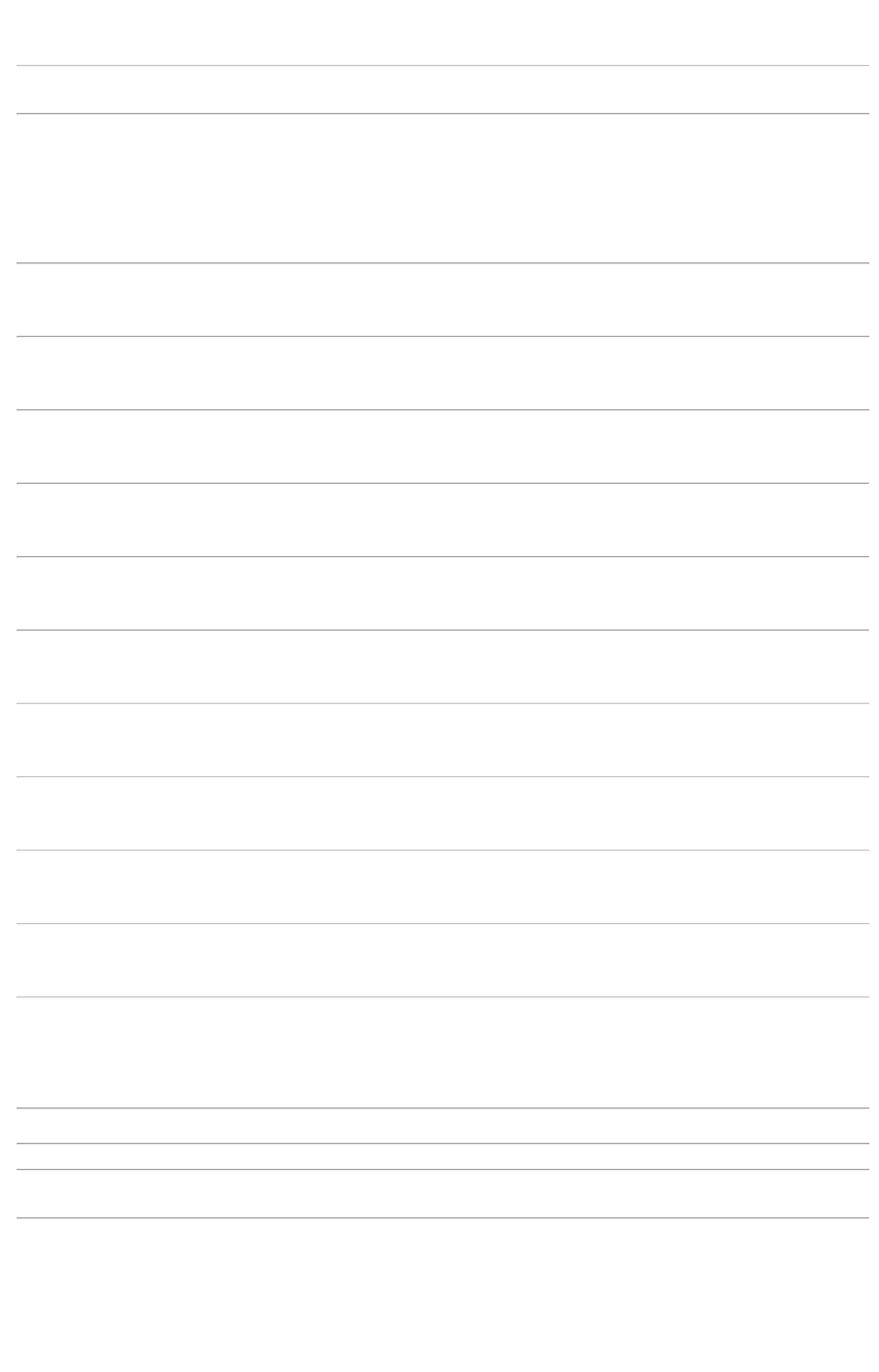 OXIDO DE ETILENO.EMBALAGEM INDIVIDUAL.PAPEL GRAU CIRURGICO. REGMS - UNIDADETotalParcial:10.0R$ 650,0000Total de Itens da Cotação: 136Total de Itens Impressos: 1Programaçãode EntregaPreçoUnitário FábricaPreçoRent(%) Quantidade Valor Total UsuárioProdutoCódigoFabricanteEmbalagemFornecedorComentárioJustificativaTiagoFarias DeSouzaDispomedProdutosMédicos Ltda -MeABSORVENTE MAXUNISSEX C/GEL C/10UND, KISSESABSORVENTE HIGIENICO POSTAM.28CMX10CM - UNIDADER$R$137779------PACOTEnull-1000 Unidade R$ 335,00000,3350 0,000024/08/202211:01TiagoFarias DeSouzaATADURA CREPE10CM X 1,20 MT 13FIOS - BIOTEXTIL -BIOTEXTILDispomedProdutosMédicos Ltda -Me;EDUS não atendea condição depagamento/prazo.ATADURA CREPE NAO ESTERILR$R$13829042540CAIXAPACOTEPACOTE1nullnullnullnullnull204 Unidade R$ 68,054410CM 13 FIOS - UNIDADE0,3336 0,000024/08/202211:01TiagoFarias DeSouzaDispomedProdutosMédicos Ltda -Me;- FENIX nãoatende a condiçãodeCATETER HEMODIALISEADULTO 12FRX20CM DUPLO 38172LUMEN - UNIDADECATETER DUPLOLUMEN HEMODIALISE12 RX 20CM - MEDIKAR$R$25675 UnidadeR$ 443,100088,6200 0,0000pagamento/prazo.24/08/202211:01TiagoFarias DeSouzaDispomedProdutosMédicos Ltda -Me;- MED CENTERnão atende acondição deINFUSOR 2 VIASC/CLAUMP COM /50 ,BIOMASSDISPOSITIVO ADULTO 2 VIASR$R$379153794737948500 Unidade R$ 400,0000200 Unidade R$ 240,0000300 Unidade R$ 363,0000Y EM SILICONE0,8000 0,0000pagamento/prazo.24/08/202211:01TiagoFarias DeSouzaDispomedProdutosMédicos Ltda -MeESPECULO VAGINALDESC.TAM.G ESTERIL -UNIDADEESPECULO VAG TAM GLUBRIFICADOESTERIL - KOLPASTR$R$-1,2000 0,000024/08/202211:01TiagoFarias DeSouzaESPECULO VAG TAMM ESTERILLUBRIFIADO -VAGISPECDispomedProdutosMédicos Ltda -Me;- EDUS nãoatende a condiçãodeESPECULO VAGINALDESC.TAM.M ESTERILDESCARTAVEL - UNIDADER$R$PACOTE1,2100 0,0000pagamento/prazo.24/08/202211:01LUVA DE PROCEDIMENTO PPNAO ESTERIL ->CONFECCIONADA EM LATEXNATURAL. FORMATOANATOMICO COM ALTASENSIBILIDADE TATIL. COMBAINHA OU OUTRODISPOSITIVO CAPAZ DEASSEGURAR SEU AJUSTEADEQUADO. DE USO UNICO.TEXTURA UNIFORME. BOAELASTICIDADE RESISTENCIA ATRACAO. COMPRIMENTOMINIMO DE 230 MM.;- HOSPFAR, NL,BF DE ANDRADEresponderamincorreta mente oitem o solicitatado.- MEGAMIX,Rosana DeOliveiraMoura10 Unidade R$ 155,0000DispomedProdutosMédicos Ltda -MeLUVA P/PROCEDIMENTO PP,DESCARPACKR$R$11120988-CXnull15,5000 0,0000MULTIPLA ,LUBRIFICADA COM PO25/08/202211:47PRODUTOS, VEROnão responderamemail deBIOABSORVIVEL. ATOXICO.QUE NAO CAUSE QUALQUERDANO AO ORGANISMO SOBCONDICOES NORMAIS DEUSO. AMBIDESTRA. EMBALADAE IDENTIFICADA DE ACORDOCOM A NBR 13.392/95 E NR 6DO MINISTERIO DOhomologação.TRABALHO. REGISTRO NOMINISTERIO DA SAUDE. -UNIDADETOUCA CIRURGICA DESC.BRANCA C/ ELASTICO ->CONFECCIONADA EM TECIDONÃO TECIDO ( TNT),35 GRAMATURA 10, C/ ELASTICOELASTICO ESPECIAL NOPERÍMETRO, BOMTiagoFarias DeSouzaDispomedProdutosMédicos Ltda -MeTOUCA DESCARTAVELDE TNT NAOESTERIL., ANAPOLISR$R$R$1402-UNIDADEnull-16000 Unidade1.120,00000,0700 0,000024/08/202211:01ACABAMENTO, TAMANHOUNICOTotalParcial:R$18219.03.124,1544Total de Itens da Cotação: 136Total de Itens Impressos: 8Programaçãode EntregaPreçoUnitário FábricaPreçoRent(%) Quantidade Valor Total UsuárioProdutoCódigoFabricanteEmbalagemFornecedorComentárioJustificativaTiagoFarias DeSouzaCATETER NASALEllo Distribuicao OCULOS ESTERIL CBS não atendem;- MED CENTER eCATETER NASAL TIPO OCULOSESTERIL C/ PRONGA ADULTO 380472,10M ESTERIL - UNIDADECATETER NASALOCULOS ESTERIL -BIOBASER$R$354----100 Unidade R$ 105,0000Ltda - EppBIOBASE IND ECOMERCIO LTDA pagamento/prazo.a condição de1,0500 0,000024/08/202211:014COMP CAMPO OPERAT C/FIO 46592RADIOPACO 45CMX50CMESTERIL PCT C/5 - ACAMPO OPERAT25X28 VITORIA RXEST PT/5 - AMERICAEllo DistribuicaoLtda - EppCAMPO OPERAT25X28 VITORIA RXEST PT/5 AMERICAN incorretamente oMEDICAL item solicitado. -INDUSTRIA TEXTIL MAEVE não atende;- BF DE ANDRADErespondeuR$R$500 PacoteR$Tiago5,2000 0,00002.600,0000 Farias DeSouzaCOMPRESSA CIRURGICA(CAMPO OPERATORIO)5CMX50CM ESTERIL PCT C 5UNIDADES, PRE- LAVADASCONFECCIONADAS COM FIOS24/08/202211:014LTDAa condição depagamento/prazo.100% ALGODÃO EM TECIDOQUADRUPLO SOBREPOSTOTIPO TELA COM PLACARADIOPACA, CONTENDO 55 A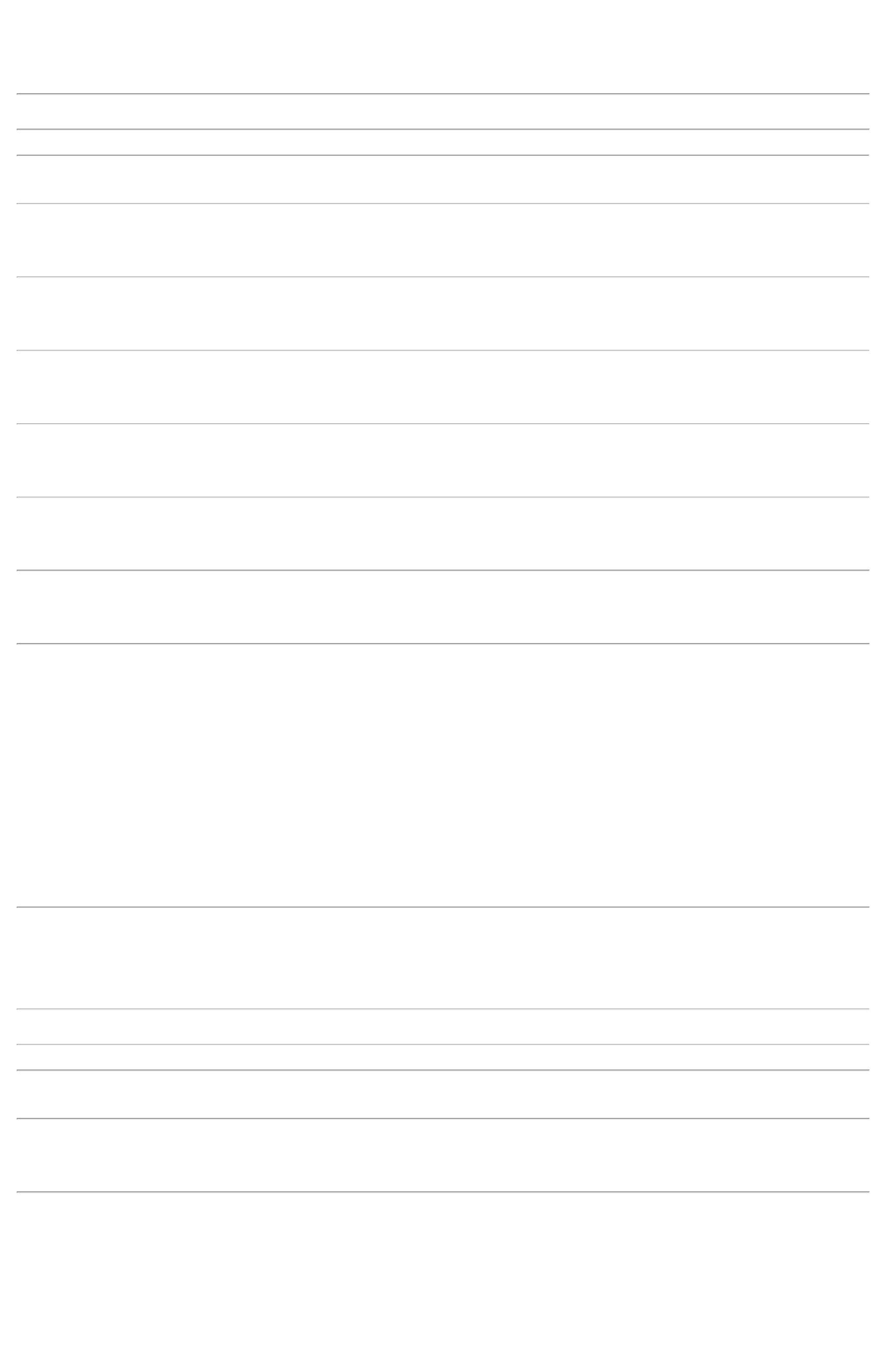 60% DE SULFATO DE BARIOOU COM FIO RADIOPACO.FILTROBACTERIANO HMEFAD C/ TRAQUEIABECARE COM DEPROD MEDHOSPITALARESLTDATiagoFarias DeSouza;- MED FUTURAnão atende acondição deFILTRO ELET HME+ANTBACPORTA MONIT ADULTO -UNIDADEFILTRO BACTERIANOHMEF AD C/TRAQUEIA - GABISAEllo DistribuicaoLtda - EppR$R$79383796322330----15 UnidadeR$ 86,25005,7500 0,0000pagamento/prazo.24/08/202211:01FRALDA BABYWILLY INFAN SLIMP PT/24UNIDMARDAMINDUSTRIA ECOMERCIO DEPRODUTOS PCT 24TiagoFarias DeSouzaFRALDA INFANTILDESCARTAVEL P - COMELÁSTICO NAS PERNAS E FITAADESIVA NAS LATERAIS.FRALDA BABY WILLYINFAN SLIM PPT/24UNID - MARDAMEllo DistribuicaoLtda - EppR$R$R$-17016 Unidade0,4600 0,00007.827,360024/08/202211:01TotalParcial:R$17631.010.618,6100Total de Itens da Cotação: 136Total de Itens Impressos: 4Programaçãode EntregaPreçoUnitário FábricaPreçoRent(%) Quantidade Valor Total UsuárioProdutoCódigoFabricanteEmbalagemFornecedorComentárioJustificativaPapel Formulario Zparaeletrocardiografos,tamanho A4 commicrosserrilhas. -DIXTAL - DIXTALTiagoFarias DeSouzaGoiás Mercantilde ProdutosHospitalaresLtda EppPAPEL MILIMETRADO A4P/ECG - UNIDADER$R$11438284-CAIXAnull-1000 Unidade R$ 170,00000,1700 0,000024/08/202211:01TotalParcial:1000.0R$ 170,0000Total de Itens da Cotação: 136Total de Itens Impressos: 1Programaçãode EntregaPreçoUnitário FábricaPreçoRent(%) Quantidade Valor Total UsuárioProdutoCódigoFabricanteEmbalagemFornecedorComentárioJustificativaAGULHA DESC. COMDISPOSITIVO DE SEGURANCA40X12 -C/ BISELTRIFACETADO E AFIADOLUBRIFICADO C/ SILICONECANHÃO TRANSLUCIDO NACOR PADRAO PROTETORPLASTICO S/ FURO ESTERILEM OXIDO DE ETILENO EMBEM P.G.C. REG. M.S. - DEVERACONTER DISPOSITIVO DESEGURANÇA QUE ATENDA ANR 32 E PORTARIA 1748/2011TiagoFarias DeSouza;- CRISTAL nãoAGULH 40X12C/DISPOSITIVO,SOLIDORHospdrogasComercial Ltda -EPPatende a condiçãodepagamento/prazo.R$R$R$419684-CAIXA.8000 Unidade0,5800 0,00004.640,000024/08/202211:01100% algodão,isento de amido,cloro e impurezas.Não estéril. Cor:Branco.TiagoFarias DeSouzaALGODÃO HIDROFILO500 G DELICATO,CREMERHospdrogasComercial Ltda -EPPALGODAO HIDROFILO 500G -PACOTER$R$11365-PACOTE-35 PacoteR$ 352,432510,0695 0,000024/08/202211:01Dermatologicamentetestado.;- SENSORIAL e BFDE ANDRADErespondeuCOMPRESSA CAMPOOPERATORIO S/ FIORADIOPACO 45CMX50CM PCTC/50 - COMPRESSA CAMPOOPERATORIO NÃO ESTERIL - 4CAMADAS COM CADARÇO ,PACOTE COM 50 UNIDADESTiagoFarias DeSouzaCAMPO OPERAT5X50CM S/FIO RXHospdrogasComercial Ltda -EPPincorretamente oitem solicitado. -INOVMED nãoatende a condiçãode4R$R$R$46638088--PACOTE.100 Pacote18G N/ESTERIL48,4600 0,00004.846,0000HELENA C/50 - AMED24/08/202211:01pagamento/prazo.TiagoFarias DeSouzaESPARADRAPOIMPERM BRANCOESPARADRAPO 100%ALGODAO 10CM X 4.5M ->RL 12888C/4,5MHospdrogasComercial Ltda -EPPR$R$R$6UNIDADE--300 Rolo10CMx4,5M RL8,0100 0,00002.403,0000ADPELE - MISSNER24/08/202211:01SERINGAHIPODERMICA SEMAGULHA SEMDISPOSITIVO DESEGURANCAGRADUADADESCARTAVELESTERILTiagoFarias DeSouza;- INJEX nãoatende a condiçãodeSERINGA DESC. BICO LUERSLIP (LISA) S/AG. 20ML -UNIDADEHospdrogasComercial Ltda -EPPR$R$R$12337907-UN.14000 Unidade0,4800 0,00006.720,0000pagamento/prazo.24/08/202211:01TRANSPARENTE LUERSLIP 20ML RMDESC -REF. 573, SRPRODUCTOSTotalParcial:R$22435.018.961,4325Total de Itens da Cotação: 136Total de Itens Impressos: 5Programaçãode EntregaPreçoUnitário FábricaPreçoRent(%) Quantidade Valor Total UsuárioProdutoCódigoFabricanteEmbalagemFornecedorComentárioJustificativaSERINGA DESC. 01ML LUERSLIP C/AG. 13 X3,3 MM S/DISP.SEG. - EMPOLIPROPILENO CRISTAL,ESCALA DE 1 ML, EMBOLOTiagoFarias DeSouzaHospfarIndustria eCX/500UNIDADES Comercio deProdutosSERINGA 1ML PYC/AG FX 13X0,45 LSCX/500R$R$119 SILICONIZADO, ROSCA DUPLA 37932C/ ANEL DE RETENÇÃO EMB--SRSR--2000 Unidade R$ 413,00000,2065 0,000024/08/202211:01.PGC FACE TRANSPARENTE,Hospitalares SAESTERIALIZADA EM OXIDO DEETILENO REG MS, LUERSLIP.UNIDADE121 SERINGA DESC. 60ML LUERSLIP (LISA) S/AGULHA37906CX/100UND -ESTERILHospfarIndustria eSERINGA 60ML PYS/AGULHA LSR$R$100 Unidade R$ 157,5500TiagoFarias De1,5755 0,0000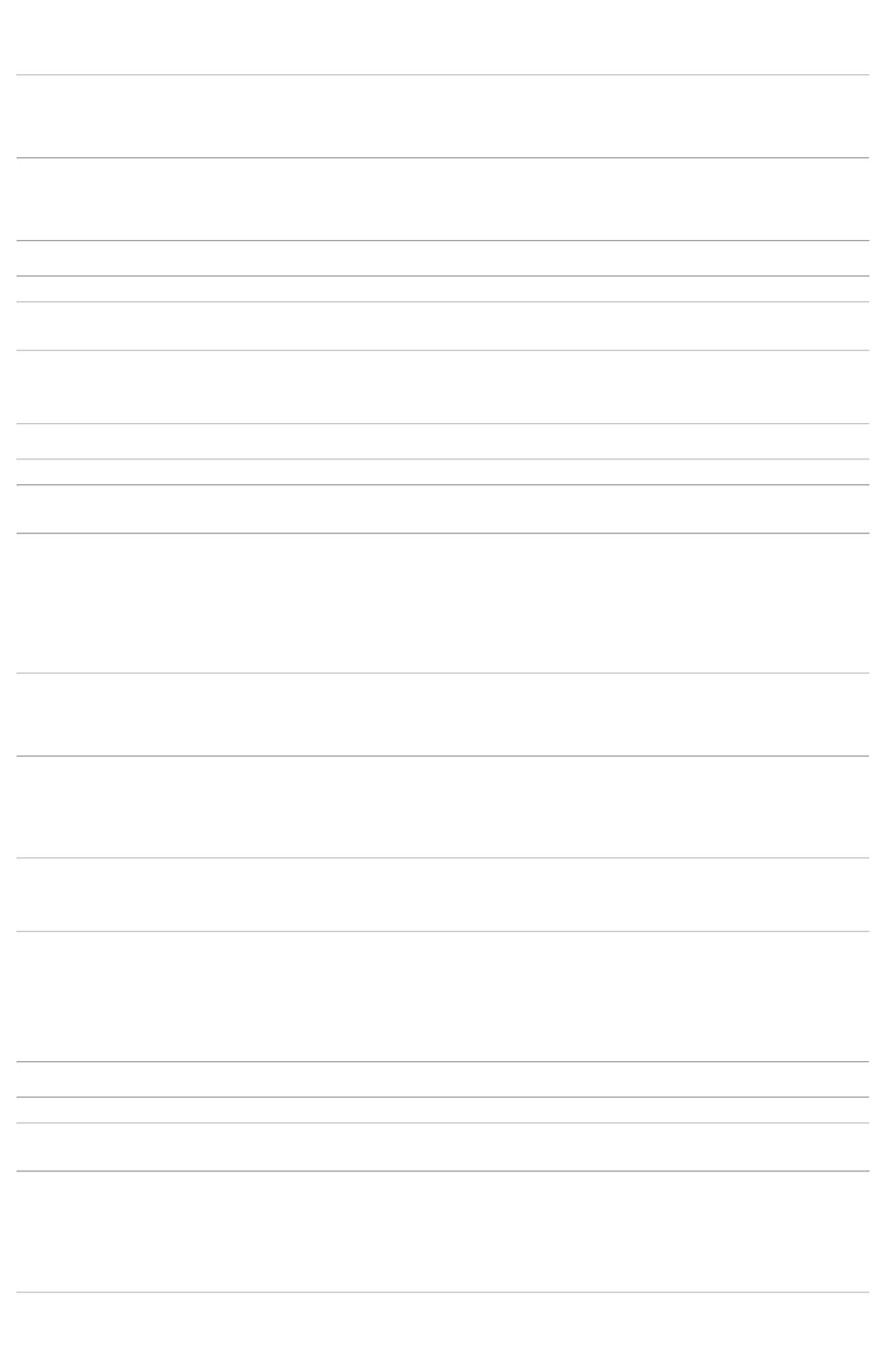 Comercio deProdutosHospitalares SACX/100UNDSouza24/08/202211:01;- INJEX nãoTiagoFarias DeSouzaHospfarIndustria eComercio deProdutosatende a condiçãodepagamento/prazo.- MEGAMIX nãorespondeu emailde homologação.SERINGA DESC. BICO LUER25 SLIP S/AG.S/DISP.SEG. 10ML - 37910UNIDADESERINGA 10ML PYS/AGULHA LSCX/250UNDCX/250UND -ESTERILR$R$R$1-SR12000 Unidade3.668,40000,3057 0,000024/08/202211:01Hospitalares SATotalParcial:R$14100.04.238,9500Total de Itens da Cotação: 136Total de Itens Impressos: 3Programaçãode EntregaPreçoUnitário FábricaPreçoRent(%) Quantidade Valor Total UsuárioProdutoCódigoFabricanteEmbalagemFornecedorComentárioJustificativaKIT CATETER TRIPLOLUMEN P/HEMODIALISE 12FR X20CM BAIHE MEDICAL, BAIHEMEDICAL/ALIVEHEARTImperialComercial deMedicamentos eProdutosHospitalaresLtda - MeTiagoFarias DeSouza;- VOLGEN nãoatende a condiçãodeCATETER HEMODIALISEADULTO 12FRX20CM TRIPLO 38168LUMEN - UNIDADER$R$R$297--BLISTERnull10 Unidade145,0000 0,00001.450,0000pagamento/prazo.24/08/202211:01;- EPTCA, IMUNE ,MED VITTA nãoCATETER CVC DUPLOLUMEN 4FR 22Ga XImperialComercial deMedicamentos eProdutosHospitalaresLtda - MeTiagoFarias DeSouzaresponderam emailde homologação. -DUMALE nãoatingiufaturamentominimo.CATETER VENOSO CENTRALPEDIATRICO DUPLO LUMENFR 22GX13CM - UNIDADE13CM BAIHER$R$R$338547BLISTERnull10 UnidadeMEDICAL/ALIVEHEART , ALIVE HEART130,0000 0,00001.300,0000424/08/202211:01/BAIHE MEDICAL;- DE PAULI eCREMER nãoatende a condiçãodepagamento/prazo.- MEDICA nãoatingiuImperialComercial deMedicamentos eProdutosHospitalaresLtda - MeTiagoFarias DeSouzaDRENO TORAX(DRENOZAMM),ZAMMIDRENO TORAXICO ESTERIL EMPVC RADIOPACO 14FR - 50CMR$R$5945807-UNnull5 UnidadeR$ 40,00008,0000 0,000024/08/202211:01faturamentominimo.TotalParcial:R$25.02.790,0000Total de Itens da Cotação: 136Total de Itens Impressos: 3Programaçãode EntregaPreçoUnitário FábricaPreçoRent(%) Quantidade Valor Total UsuárioProdutoCódigoFabricanteEmbalagemFornecedorComentárioJustificativaInovaçãoServiços eComércio deProdutosHospitalaresLtdaTiagoFarias DeSouzaESPACO MORTOFLEXIVEL RETOESTERIL, GVSESPACO MORTOR EXPANSIVELR$R$675237935--PACOTEnull-10 UnidadeR$ 59,100015M/22FR FLEXICA - UNIDADE5,9100 0,000024/08/202211:01InovaçãoServiços eComércio deProdutosHospitalaresLtdaTiagoFarias DeSouzaEQUIPO EXTENSETEE-02010000 ST20ESTERILIZADO,SAMTRONIC;- DE PAULI nãoatende a condiçãodeEXTENSOR EXL-DEHP FREEFOTO 120CM - UNIDADER$R$R$37961CXnull800 Unidade5,0700 0,00004.056,0000pagamento/prazo.24/08/202211:01TotalParcial:R$810.04.115,1000Total de Itens da Cotação: 136Total de Itens Impressos: 2Programaçãode EntregaPreçoUnitário FábricaPreçoRent(%) Quantidade Valor Total UsuárioProdutoCódigoFabricanteEmbalagemFornecedorComentárioJustificativaFIO CIRURGICO DEALGODAOPRETO/AZUL No 2-0(15 X 45 PORENVELOPE) SEMAGULHA EMBALAGEMPGC E/OUALUMINIZADA E REGMS., TECHNOFIOTiagoFarias DeSouzaLOGMEDDISTRIBUIDORAE LOGISTICAHOSPITALAREIRELI;-FA não atingiufaturamentominimo.FIO ALGODAO 2-0 S/AG5X45CM PRT/AZ - UNIDADER$R$7738113-CAIXAnull24 UnidadeR$ 43,351211,8063 0,000024/08/202211:01TiagoFarias DeSouzaLOGMEDDISTRIBUIDORAE LOGISTICAHOSPITALAREIRELIFIO ALGODAO 0 AZULS/AG 15X45 CM,BIOLINE;- FA não atingiufaturamentominimo.FIO ALGODAO PRT 0-0 S/AG5X45CM - UNIDADER$R$788538107--CAIXACAIXAnull48 UnidadeR$ 95,097611,9812 0,000024/08/202211:01TiagoFarias DeSouzaLOGMEDDISTRIBUIDORAE LOGISTICAHOSPITALAREIRELIFIO CATGUT SIMPLESFIO CATGUT SIMPLES 0 AG1/24.8 A 5.0CM CIRC.CIL.C/90CM 38177UNIDADE0AG1/2 4.8 A 5.0CMCIRC.CIL.C/90CM,BIOLINER$R$R$S900MR50 SHALON-312 Unidade5,2400 0,00001.634,8800-24/08/202211:01FIO CIRUR. NYLON PRT 3-0 C/AG 3.0CM CORTANTE TR3/845CM -> - COMPRIMENTOAPROXIMADO 45 CM - AGULHA.0 CM. TRIANGULARTiagoFarias DeSouzaLOGMEDDISTRIBUIDORAE LOGISTICAHOSPITALAREIRELIFIO CIRUR. NYLONPRT 3-0 C/ AG3FIO NYLON PRETO 2.0C/AG 3.0CM X 3/8,SHALONR$R$90CORTANTE. 3/8 DECIRCUNFERENCIA - CORPRETO - ESTRUTURAMONOFILAMENTAR -8099-CAIXA-360 Unidade R$ 676,51203.0CM CORTANTETR3/8 45CM1,8792 0,000024/08/202211:01EMBALAGEM INDIVIDUAL EESTERIL. - UNIDADETotal744.0R$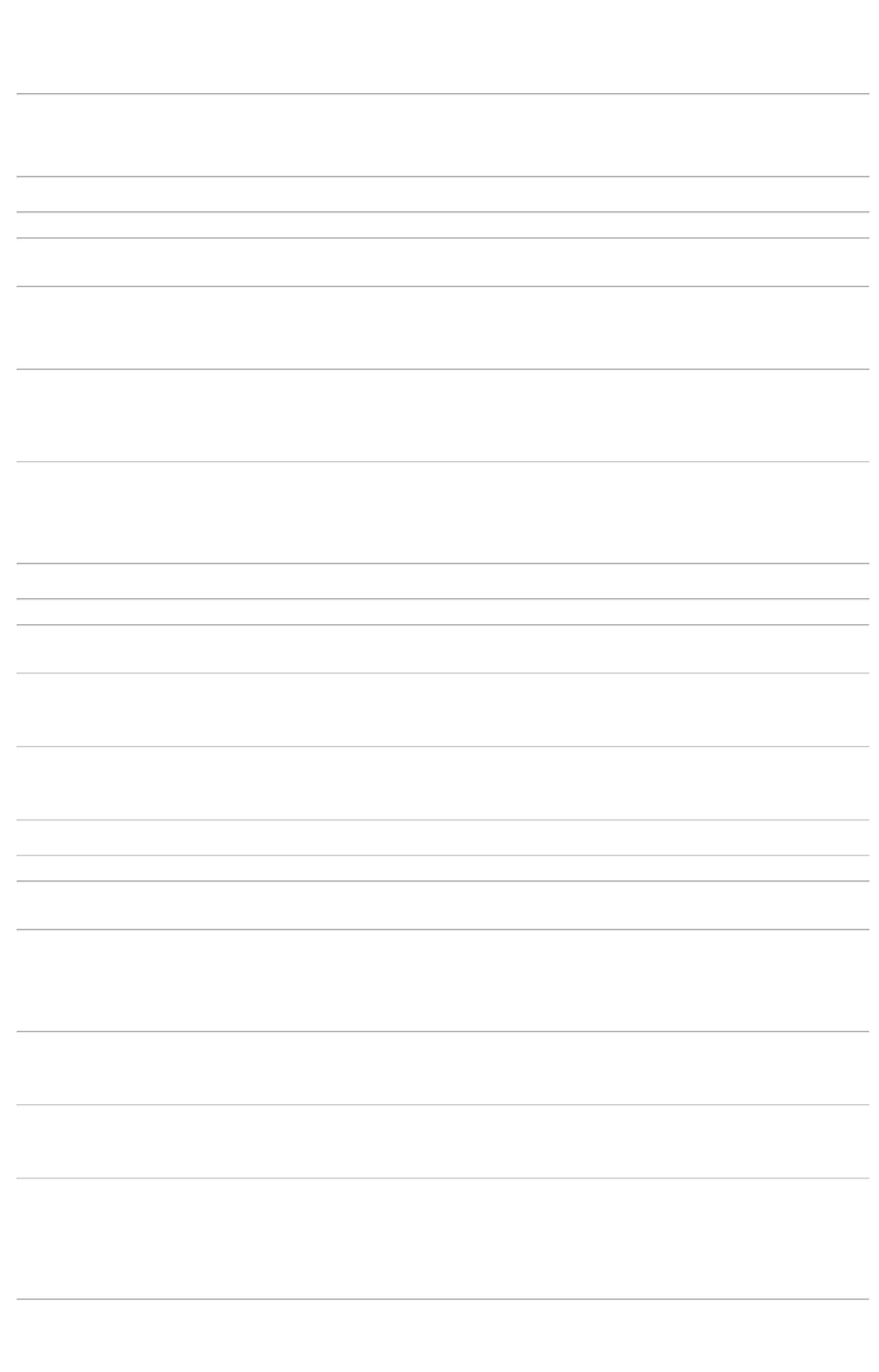 Parcial:2.449,8408Total de Itens da Cotação: 136Total de Itens Impressos: 4Programaçãode EntregaPreçoUnitário FábricaPreçoRent(%) Quantidade Valor Total UsuárioProdutoCódigoFabricanteEmbalagemFornecedorComentárioJustificativaTiagoFarias DeSouza;- DUMALE nãoatingiufaturamentominimo.AGULHA P/ BIOPSIA HEPATICAPERCUTANEA16GX10 PED -UNIDADEAgulha de BiopsiaSemi Automatica,MedaxMPM ProdutosMédicos LtdaEPPR$R$120638456--UNnull1 UnidadeR$ 198,0000198,0000 0,000024/08/202211:01TiagoFarias DeSouza;- VOLGEN nãoCATETERCateter Venoso CentralMono Lumen,MPM ProdutosMédicos LtdaEPPatende a condiçãodepagamento/prazo.R$R$ACES.VEN.CENT.UNIC.LUMEN 38549Kitnull10 Unidade R$ 529,000052,9000 0,000014GAX20CM (ADT) - UNIDADEBiomedical24/08/202211:01TotalParcial:11.0R$ 727,0000Total de Itens da Cotação: 136Total de Itens Impressos: 2Programaçãode EntregaPreçoUnitário FábricaPreçoRent(%) Quantidade Valor Total UsuárioProdutoCódigoFabricanteEmbalagemFornecedorComentárioJustificativaCATETER INTRAVENOSOPERIFÉRICO N18 DISPOSITIVOSEGURANÇA - ATOXICO,APIROGENICO, ESTÉRIL,EMBALADOINDIVIDUALMENTE. COMRG.MS. DEVERÁ CONTERDISPOSITIVO DE SEGURANÇAQUE ATENDA A NR 32 EPORTARIA 1748/2011.TiagoFarias DeSouzaCATETER PERIFERICOIV 18 C/ DISPOSITIVOSEGURANCA C/100POLYMED, CIRURGICAFERNANDES LTDAMedilarImportacao eDistribuicao deProdutos Medico SEGURANCA C/100Hospitalares S/ACATETERPERIFERICO IV 18C/ DISPOSITIVO;- METHABIO nãoatingiufaturamento/prazo.R$R$3219687-CAIXA200 Unidade R$ 311,00001,5550 0,000024/08/202211:01POLYMEDLUVA DE PROCEDIMENTO MNAO ESTERIL - CAIXA COM100 UNIDADES -;- MAEVE , BF DEANDRADE , JR ,GTCLIN ,CONFECCIONADA EM LATEXNATURAL, FORMATOANATOMICO COM ALTASENSIBILIDADE TATIL, C/BAINHA OU OUTRODISPOSITIVO CAPAZ DEASSEGURAR SEU AJUSTEADEQUADO, DE USO UNICO,TEXTURA UNIFORME, BOAELASTICIDADE RESISTENCIA ATRAÇÃO, COMPRIMENTOMININO DE 230 MM.HOSPDROGASresponderamincorretamente oitem solicitado. -EDUS, MULTIPLA eMULTIFARMA nãoatendem acondição depagamento/prazo.- FULI nçaoLUVA PROCEDIMENTOLATEX MEDIA C/100(CA 29996)DESCARPACK,DESCARPACKDESCARTAVEIS DOBRASILRosana DeOliveiraMouraMedilarImportacao eDistribuicao de LATEX MEDIA C/100Produtos MedicoHospitalares S/ALUVAPROCEDIMENTOR$R$R$108385-CARTUCHO700 Caixa14,8000 0,000010.360,0000(CA 29996)DESCARPACK24/08/202214:11LUBRIFICADA COM COM POBIOABSORVIVEL, ATOXICO,QUE NÃO CAUSE QUALQUERDANO AO ORGANISMO SOBCONDIÇÕES NROMAIS DEUSOM. AMBI DESTRA.respondeu emailde homologação -BELLIVE contémmultiplo deembalagem acimado solicitado.REGISTRO MIN. DA SAUDE DEACORDO COM NBR 13.392/95LUVA DE PROCEDIMENTO NAOESTERIL G ->CONFECCIONADAEM LATEX NATURAL,;- DISPOMED ,MAEVE, GTCLIN ,BF DE ANDRADEresponderamincorretamente oitem solicitado. -MEGAMIX nãorespondeu emailde homologação . -EDUS, MULTIPLA,MED CENTER, nãoatendem aFORMATO ANATOMICO COMALTA SENSIBILIDADE TATIL,COM BAINHA OU OUTRODISPOSITIVO CAPAZ DEASSEGURAR SEU AJUSTEADEQUADO, DE USO UNICO,TEXTURA UNIFORME, BOAELASTICIDADE RESISTENCIA ATRAÇÃO, COMPRIMENTOMINIMO DE 230MM.LUVA PROCEDIMENTOLATEX GRANDE C/100(CA 29996)DESCARPACK,DESCARPACKDESCARTAVEIS DOBRASILTiagoMedilarImportacao eDistribuicao deProdutos Medico C/100 (CA 29996)Hospitalares S/A DESCARPACKLUVAPROCEDIMENTOLATEX GRANDEFarias DeSouzaR$R$R$109384-CARTUCHO200 Caixa14,8000 0,00002.960,0000condição de24/08/202211:01LUBRIFICA COM POpagamento/prazo.- ELLO respondeumarca negativada.- CARRIONBIOABSORVIVEL, ATOXICO,QUE NÃO CAUSE DANO AOORGANISMO SOB CONDIÇÕESNORMAIS DE USO,encontra-seAMBIDESTRA. EMBALADA EIDENTIFICADA DE ACORDOCOM A NBR 13.392/95 E NR6DO MINIST - CAIXA COMirregularidadefiscal. - BELIVEcontem multiplo deembalagem acimado solicitado.100UN.TotalParcial:R$1100.013.631,0000Total de Itens da Cotação: 136Total de Itens Impressos: 3Programaçãode EntregaPreçoUnitário FábricaPreçoRent(%) Quantidade Valor Total UsuárioProdutoCódigoFabricanteEmbalagemFornecedorComentárioJustificativa;- A DANIERS nãorespondeu emailde homologação. -PRO SAUDE nãoatingiufaturamentominimo. - MAEVEnão atende aTiagoFarias DeSouzaAGULHA 25G (3-1/2 )P/ RAQUI - UNISIS -UNISISAGULHA P/ ANESTEZIA RAQUIN 25 - UNIDADEPM DOS REISLTDAR$R$937811-UNDnull150 Unidade R$ 565,50003,7700 0,000024/08/202211:01condição depagamento/prazo.;- EDUS nãoTiagoFarias DeSouza-ATADURA ALGODAOORTOPEDICO10CMX1.8M -atende a condiçãodepagamento/prazo.- ORTOM nãoatiingiuATADURA ALGODAOORTOPEDICO 10CMX1.8M -UNIDADEPM DOS REISLTDAR$R$12437830--UNDUNDnullnull48 UnidadeR$ 33,60000,7000 0,0000UNIDADE - ORTOFENORTOFEN24/08/202211:01-faturamento/prazo.1ATADURA CREPE NAO ESTERIL 4254120CM 13 FIOS - UNIDADEATADURA CREPE NAOESTERIL 20CM 13PM DOS REISLTDA;- FORMULA nãoatingiuR$R$204 Unidade R$ 136,6800TiagoFarias DeSouza0,6700 0,0000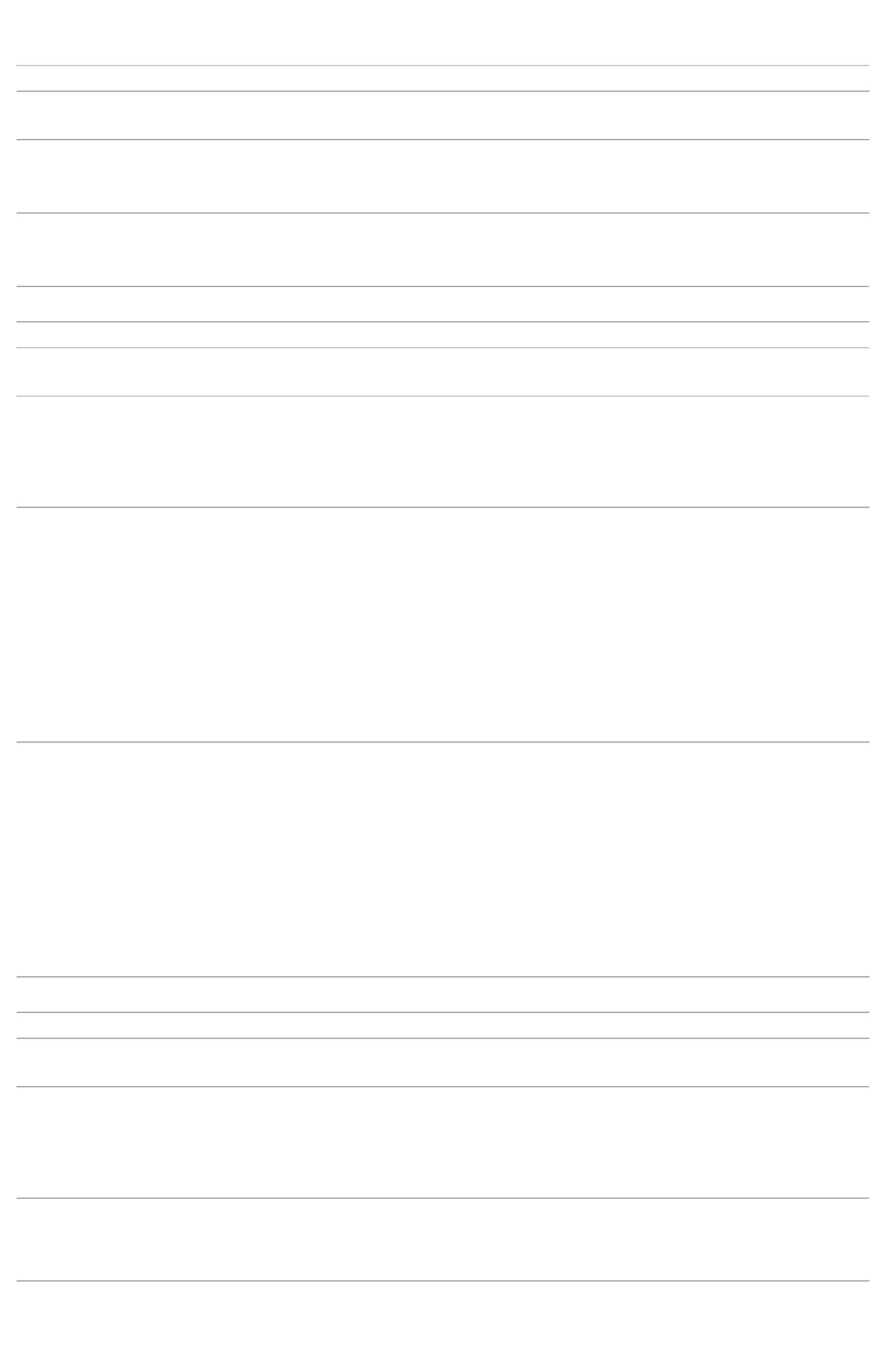 FIOS - UNIDADE -ANAPOLIS - ANAPOLISfaturamentominimo.24/08/202211:01TiagoFarias DeSouzaCANULA DETRAQUEOSTOMIA PVCCURTA S/BALAO N 3.0;- TREMED nãoatingiufaturamentominimo.CANULA DE TRAQUEOSTOMIAPVC CURTA S/BALAO N 3.0 - 38515UNIDADEPM DOS REISLTDAR$R$17-UNDnull5 UnidadeR$ 435,000087,0000 0,0000-VITALGOLD24/08/202211:01CATETER UMBILICALUNICA VIA 3.5 FRAPROX. 30CM -CATETER UMBILICALPOLIURETANORADIOPACO,TRANSPARENTE,UNICA VIA,MARCACOESNUMERADAS -COMPRIMENTOAPROXIMADO: 30CENTIMETRO -VITALGOLD -CATETER UMBILICAL UNICAVIA 3.5 FR APROX. 30CM -CATETER UMBILICALTiagoFarias DeSouzaPOLIURETANO RADIOPACO,PM DOS REISLTDAR$R$3627532-UNDnull-20 UnidadeR$ 98,6000TRANSPARENTE, UNICA VIA,MARCAÇÕES NUMERADAS -COMPRIMENTO APROXIMADO:4,9300 0,000024/08/202211:0130 CENTIMETROSVITALGOLDCIRCUITO CPAP NASAL P/OXIGN 3 (2000 A 3000G) ->CONJUNTO COMPOSTO PELOSSEGUINTES ITENS: 01 (UM)GORRO; 01 (UM) TUBOCORRUGADO BRANCO; 01(UM) TUBO CORRUGADOAZUL; 01 (UM) CONECTOR 22MM; 01 (UM) COTOVELO 90;TiagoFarias DeSouzaCIRCUITO NASALPARA OXIG N 03(2000 A 3000G) -VENTCAREPM DOS REISLTDAR$R$3839414-UNDnull-10 KitR$ 540,000001 (UM) COTOVELO54,0000 0,0000EXPIRATÓRIO ESQUERDO COMRAMO PRESSÃO; 01 (UMA)LINHA DE MONITORAÇÃO DEPRESSÃO; 01 (UM) COTOVELOINSPIRATÓRIO DIREITO COMRAMO TEMPERATURA; 01(UMA) CÂNULA NASAL N 03 -UNIDADE24/08/202211:01CIRCUITO CPAP NASALP/OXIGENIO CANULA NASAL N01 (1000G A 1250G) ->CONJUNTO COMPOSTO PELOSSEGUINTES ITENS: 01 (UM)GORRO; 01 (UM) TUBOCORRUGADO BRANCO; 01(UM) TUBO CORRUGADOAZUL; 01 (UM) CONECTOR 22CIRCUITO CPAPNASAL P/OXIGENIOCANULA NASAL N 01(1000G A 1250G) ->CONJUNTOCOMPOSTO PELOSSEGUINTES -TiagoFarias DeSouzaPM DOS REISLTDAR$R$R$39MM; 01 (UM) COTOVELO 90; 343791 (UM) COTOVELO-UNDnull-50 Kit54,0000 0,00002.700,0000024/08/202211:01EXPIRATÓRIO ESQUERDO COMRAMO PRESSÃO; 01 (UMA)LINHA DE MONITORAÇÃO DEPRESSÃO; 01 (UM) COTOVELOINSPIRATÓRIO DIREITO COMRAMO TEMPERATURA; 01(UMA) CÂNULA NASAL N 01 -UNIDADEVENTCARE -VENTCARECIRCUITO CPAP P/OXIG.CANULA NASAL N 02 (1000 A2000G) -> CONJUNTOCOMPOSTO PELOS SEGUINTESITENS: 01 (UM) GORRO; 01(UM) TUBO CORRUGADOBRANCO; 01 (UM) TUBOCORRUGADO AZUL; 01 (UM)CONECTOR 22 MM; 01 (UM)COTOVELO 90; 01 (UM)COTOVELO EXPIRATÓRIOESQUERDO COM RAMOPRESSÃO; 01 (UMA) LINHA DEMONITORAÇÃO DE PRESSÃO;-CIRCUITO CPAPP/OXIG. CANULANASAL N 02 (1000 A000G) -> CONJUNTOCOMPOSTO PELOSTiagoFarias DeSouza2PM DOS REISLTDAR$R$R$4034380-UNDnull-30 Kit54,0000 0,00001.620,0000SEGUINTES ITENS: 0124/08/202211:01-VENTCARE -VENTCARE01 (UM) COTOVELOINSPIRATÓRIO DIREITO COMRAMO TEMPERATURA; 01(UMA) CÂNULA NASAL N 02 -UNIDADE;- MED CENTER eDE PAULI nãoTiagoFarias DeSouzaCURATIVOatende a condiçãodepagamento/prazo. 7,4000 0,0000- A DAINERS nãoCURATIVO HIDROCOLOIDE0X10CM ESTERIL - UNIDADEHIDROCOLOIDE 10 X10CM - UNIDADE,CASEXPM DOS REISLTDAR$R$4938132-UNDnull100 Unidade R$ 740,0000124/08/202211:01respondeu emailde homologação.TiagoFarias DeSouza;- LABOR IMPORTe CBS nãoatendem acondição deEQUIPO MICRO C/BURETA 150MLFILTRO 154 MICRAS -BIOSANIEQUIPO MICRO C/ BURETA150ML FILTRO 154 MICRAS - 37894UNIDADEPM DOS REISLTDAR$R$667185---UNDnullnullnull100 Unidade R$ 593,00005,9300 0,000024/08/2022pagamento/prazo.11:01;- MED CENTER eTiagoFarias DeSouzaEDUS não atende acondição depagamento/prazo.- A DAINERS nãorespondeu emailde homologação.ESPARADRAPOHIPOALERGICOMICROPOREESPARADRAPO HIPOALERGICOMICROPORE 50MMX10M -ROLOPM DOS REISLTDAR$R$1292138074RL50 RoloR$ 246,50004,9300 0,000050MMX10M - CIEX24/08/202211:01TiagoFarias DeSouzaFIO ABSO SIN MULT1-0 AG1/2 3.5 A 4CMCIRC.CIL.C/70 A 90CM- UNIDADE - SHALONFIO ABSO SIN MULT 1-0 AG1/23.5 A 4CM CIRC.CIL.C/70 APM DOS REISLTDAR$R$CAIXA-144 Unidade R$ 986,40006,8500 0,000090CM - UNIDADE24/08/202211:01-SHALONTiagoFarias DeSouzaFIO ABS SIN MULT 1-0AG 4.8-5.0CM CIL 1/2FIO ABSO SIN MULT 1-0 AG1/24.8 A 5M CIRC.CIL.C/70 APM DOS REISLTDAR$R$R$78693807538195--CAIXACXnullnull--432 Unidade24 Unidade70-90CM - SHALON -7,9000 0,00003.412,800090CM - UNIDADESHALON24/08/202211:01FIO CATGUT SIMPLES 5-0AG1/2 2 A 2.2CMFIO CATGUT SIMPLES5-0 AG1/2 2 A 2.2CMPM DOS REISLTDAR$R$R$ 86,4000TiagoFarias De3,6000 0,0000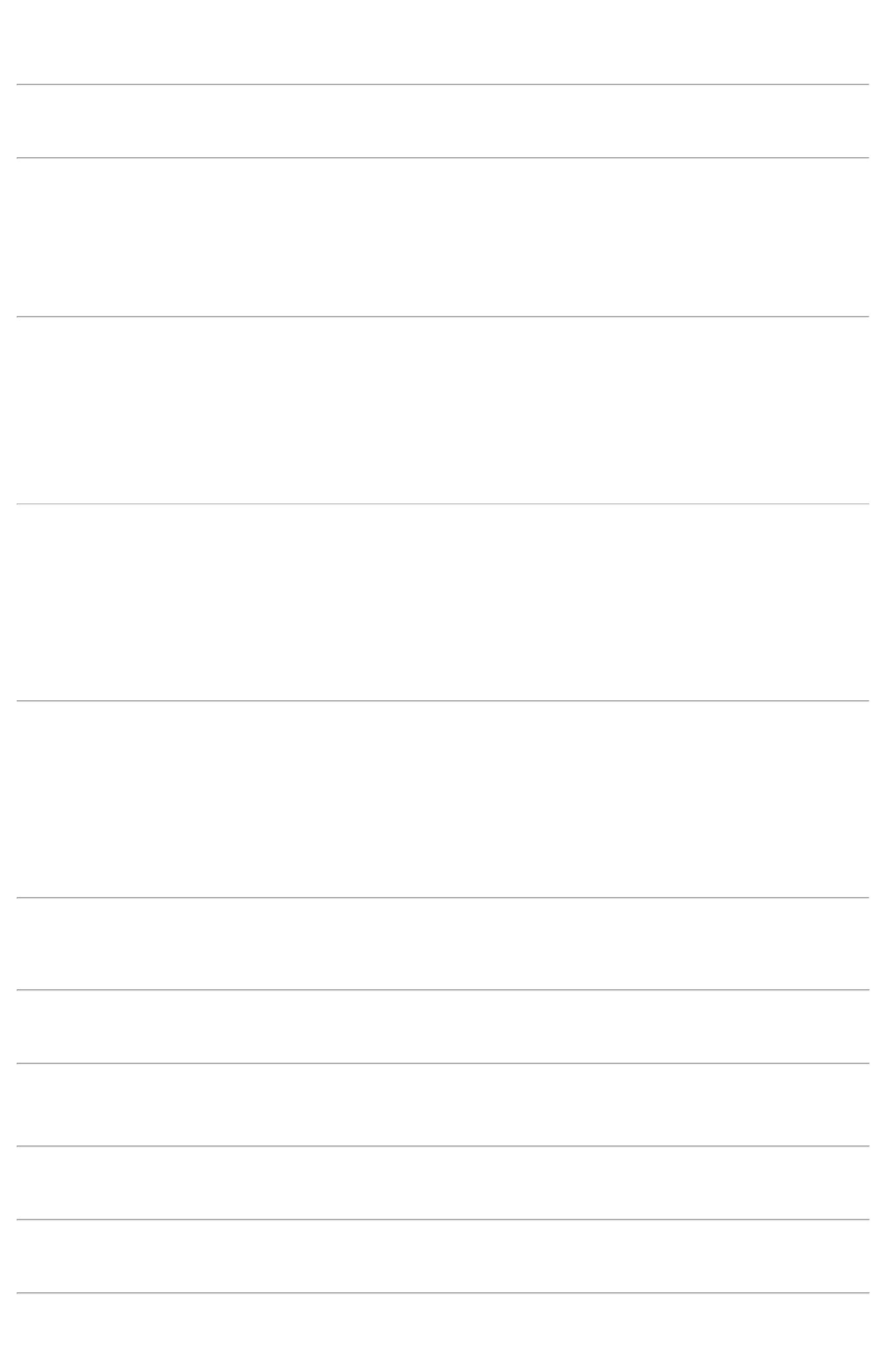 CIRC.CIL.C/70 A 90CM -UNIDADECIRC.CIL.C/70 A 90CM- SHALONSouza24/08/202211:01FIO NYLON 0 AG3/8TiagoFarias DeSouza4CMCIRC.TRG.PRT.C/45CMUNIDADE -FIO NYLON 0 AG3/8 4CMCIRC.TRG.PRT.C/45CM -UNIDADE;- RM não atende acondição depagamento/prazo.PM DOS REISLTDAR$R$99123822638234--CAIXACAIXAnullnull24 UnidadeR$ 45,3600-1,8900 0,0000TECNOFIO -TECHNOFIO24/08/202211:01;- RM não atende acondição deTiagoFarias DeSouzaFIO NYLON PRT 3-0AG 2.4-2.5CM TR 3/8FIO NYLON PRT 3-0 AG 2,4-2,5CM TR 3/8 45CM (2) -UNIDADEPM DOS REISLTDApagamento/prazo.- PRIME respondeu 2,4000 0,0000incorretamente oR$R$240 Unidade R$ 576,000045CM - TECHNOFIO -TECHNOFIO24/08/202211:01item solicitado.;- DE PAULI nãoatende a condiçãodepagamento/prazo.- MAGNA nãoatingiuTiagoFarias DeSouzaFIXADOR P/TUBOENDOTRAQUEAL ADULTO -UNIDADEFIXADOR P/TUBOENDOTRAQUEALADULTO - VITTAPM DOS REISLTDAR$R$9538259-UNDnull10 UnidadeR$ 50,00005,0000 0,000024/08/202211:01faturamentominimo.FRALDA GERIATRICADESCARTAVEL G -> FRALDACOM INDICADOR DEUMIDADE. FORMATOANATOMICO. BARREIRASLATERAIS ANTI VAZAMENTOS.ELASTICO AO REDOR DASPERNAS. COM 4 FITASADESIVAS REPOSICIONAVEISPARA O MAXIMO DE AJUSTE EPROTECAO. COM SISTEMAPARA MAIOR RAPIDEZ NAABSORCAO E MELHORDISTRIBUICAO DO LIQUIDOFLOCOS DE GEL SUPERFRALDA GERIATRICADESCARTAVEL G ->FRALDA COMINDICADOR DEUMIDADE. FORMATOANATOMICO.BARREIRAS - MAXXICONFORT - MAXXICONFORTTiagoFarias DeSouza;- EDUS e FOX nãoatendem acondição dePM DOS REISLTDAR$R$R$96223-PCTnull3424 Unidade1,3700 0,00004.690,8800pagamento/prazo.24/08/202211:01ABSORVENTES. REDUZINDO AUMIDADE PARA PESO DE 70 A90KG E CINTURA DE 80 A150CM CONFORME APORTARIA 1.480 (31/12/1990)DO MINISTERIO DA SAUDE AMESMA DEVERA ESTAMPAR NOROTULO DA EMBALAGEMDISPENSADO DE REGISTRONO MINISTERIO DA SAUDE -UNIDADETiagoFarias DeSouzaFRALDA INFANTILDESCARTAVEL M -> COMELASTICO NAS PERNAS E FITA 5242ADESIVA NAS LATERAIS. DE 5A 10 KG. - UNIDADEFRALDA INFANTIL MDESCARTAVEL - babyPM DOS REISLTDAR$R$R$97--pctnullnull-3010 Unidade0,3900 0,00001.173,900024/08/202211:01TiagoFarias DeSouza-LAMINA DE BISTURIRETA N 11 -MATERIALACO CARBONO. -ADVENTIVE -;EDUS não atendea condição depagamento/prazo.LAMINA DE BISTURI RETA N1 -MATERIAL AÇO CARBONO.PM DOS REISLTDAR$R$1025910UND200 Unidade R$ 48,000010,2400 0,000024/08/202211:01ADVENTIVE;- MED CENTER,DE PAULI nãoPROTETOR OCULAR PARAFOTOTERAPIA TAM. M ->CONFECCIONADA EM TECIDODUPLO DE ALGODÃOHIPOALERGENICO, ATOXICO,LIVRE DE LATEX E QUE NÃOSOLTE RESIDUOS, BLACKOUTINTEGRADO, ANATOMICO,ANTI-ESCARA AJUSTAVEL ESEM COSTURAS.. - UNIDADEatende a condiçãodeTiagoFarias DeSouzaPROTETOR OCULARPARA FOTOTERAPIATAM. M - KORSpagamento/prazo.- CONFORTELLencontra-se comirregularidadefiscal. - NSA nãorespondeu emailde homologação.PM DOS REISLTDAR$R$11734376-UNDnull60 Unidade R$ 660,000011,0000 0,000024/08/202211:01PROTETOR OCULAR PARAFOTOTERAPIA TAM. P ->CONFECCIONADA EM TECIDODUPLO DE ALGODÃO;- MED CENTER,DE PAULI nãoatende a condiçãodepagamento/prazo.- CONFORTELLencontra-se comirregularidadefiscal. - NSA nãorespondeu emailde homologação.- PROTETOR OCULARPARA FOTOTERAPIATAM. P ->CONFECCIONADA EMTECIDO DUPLO DEALGODAO - KORS -KORSTiagoFarias DeSouzaHIPOALERGICO,PM DOS REISLTDAR$R$R$118 ATOXICO,LIVRE DE LATEX EQUE NÃO SOLTE RESIDUOS,BLACKOUT INTEGRADO,ANATOMICO, ANTI-ESCARA,AJUSTAVEL E SEM COSTURAS.34375-UNDnull150 Unidade10,8000 0,00001.620,000024/08/202211:01-UNIDADETiagoFarias DeSouzaSERINGA DESC. BICOLUER SLIPS/AG.S/DISP.SEG.SERINGA DESC. BICO LUER24 SLIP S/AG.S/DISP.SEG. 05ML - 37922UNIDADEPM DOS REISLTDAR$R$1--UNDUNDnullnull--7000 Unidade R$ 980,00000,1400 0,000005ML - RYMCO24/08/202211:01TiagoFarias DeSouzaSONDANASOGASTRICACURTA ESTERIL N 16SONDA NASOGASTRICA CURTAESTERIL N 16 - UNIDADEPM DOS REISLTDAR$R$1293821010 UnidadeR$ 6,00000,6000 0,0000-UNIDADE - BIOBASE- BIOBASE24/08/202211:01TotalParcial:R$15495.022.044,6200Total de Itens da Cotação: 136Total de Itens Impressos: 24Programaçãode EntregaPreçoUnitário FábricaPreçoRent(%) Quantidade Valor Total UsuárioProdutoCódigoFabricanteEmbalagemFornecedorComentárioJustificativaTiagoFarias DeSouzaFILTROP/INCUB.NEONATALADVANCED 08 (2286)R. R. FerreiraMateriaisHospitalares eElétricos - Epp;- BELIVErespondeuincorretamente o 198,0000 0,0000item solicitado.FILTRO P/INCUB.NEONATALADVANCED 08 - UNIDADECOMPATIVEL CORROSAR$R$R$7437975-148 Unidade9.504,0000-FANEM - FANEM24/08/202211:01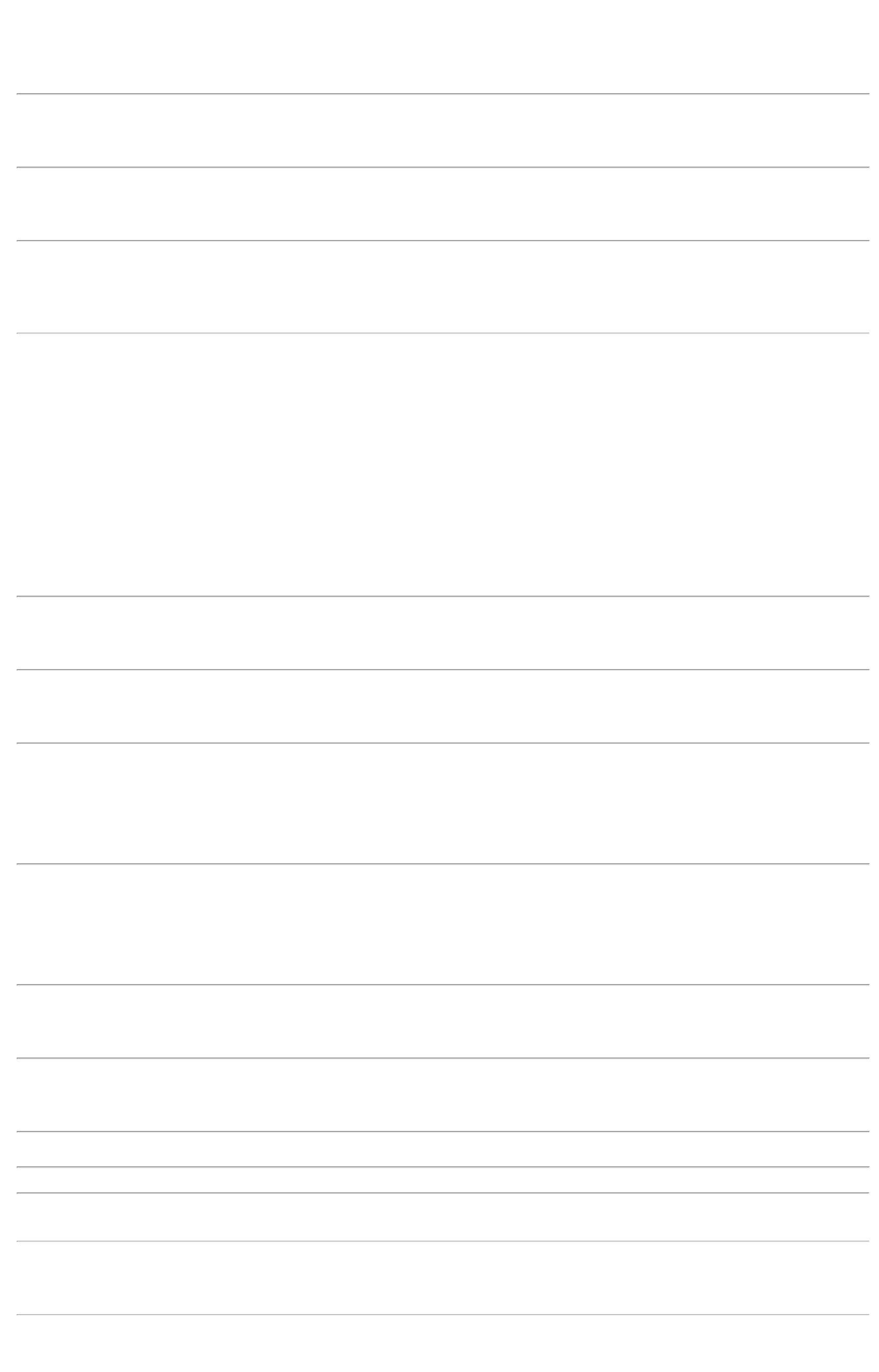 TotalParcial:48.0R$9.504,0000Total de Itens da Cotação: 136Total de Itens Impressos: 1Programaçãode EntregaPreçoUnitário FábricaPreçoRent(%) Quantidade Valor Total UsuárioProdutoCódigoFabricanteEmbalagemFornecedorComentárioJustificativaCOMPRESSA CAMPO OPERAT.C/FIO RADIOPACO 45X50CMPCT C/50 - COMPRESSACAMPO OPERATÓRIO 45 X 50CM, COR BRANCA, C/FIOCAMPOOPERATORIOTiagoFarias DeSouzaCAMPO OPERATORIO45X50CM 38G C/50N/EST RX ALVA REF158618 - CREMER;- BF e MAEVErespondeuSensorial SaudeDistribuidoraN/EST RX ALVA REF incorretamente oLtdaRADIOPACO 100% ALGODÃO,45X50CM 38G C/50R$R$4538092--220 PacoteR$ 660,00004(QUATRO) CAMADAS, COMBAINHA EM OVERLOCK,AUSÊNCIA DE AMIDO EALVEJANTE ÓPTICO, NÃO3,0000 0,0000158618 - CREMERCREMER S.A.item solicitado.24/08/202211:01ESTÉRIL, EMBAL. PCTE C/ 50UN, REG.MS.TiagoFarias DeSouzaLENCOL DESC.Sensorial Saude HOSPITALAR 70X50LENCOL DESC.HOSPITALAR 70X50BRANCO EVA -;- FOX e EDUS nãoatendem acondição deLENCOL HOSPITALAR04 DESC.BRANCO.TAM.70CMX50M 38277R$R$R$1--DistribuidoraLtdaBRANCO EVA -ANCORA PAPEISANCORA230 Unidade8,9000 0,00002.047,0000-UNIDADEANCORA PAPEISpagamento/prazo.24/08/202211:01TotalParcial:R$450.02.707,0000Total de Itens da Cotação: 136Total de Itens Impressos: 2TotalGeral:R$263825.0254.564,4337Clique aqui para geração de relatório completo com quebra de página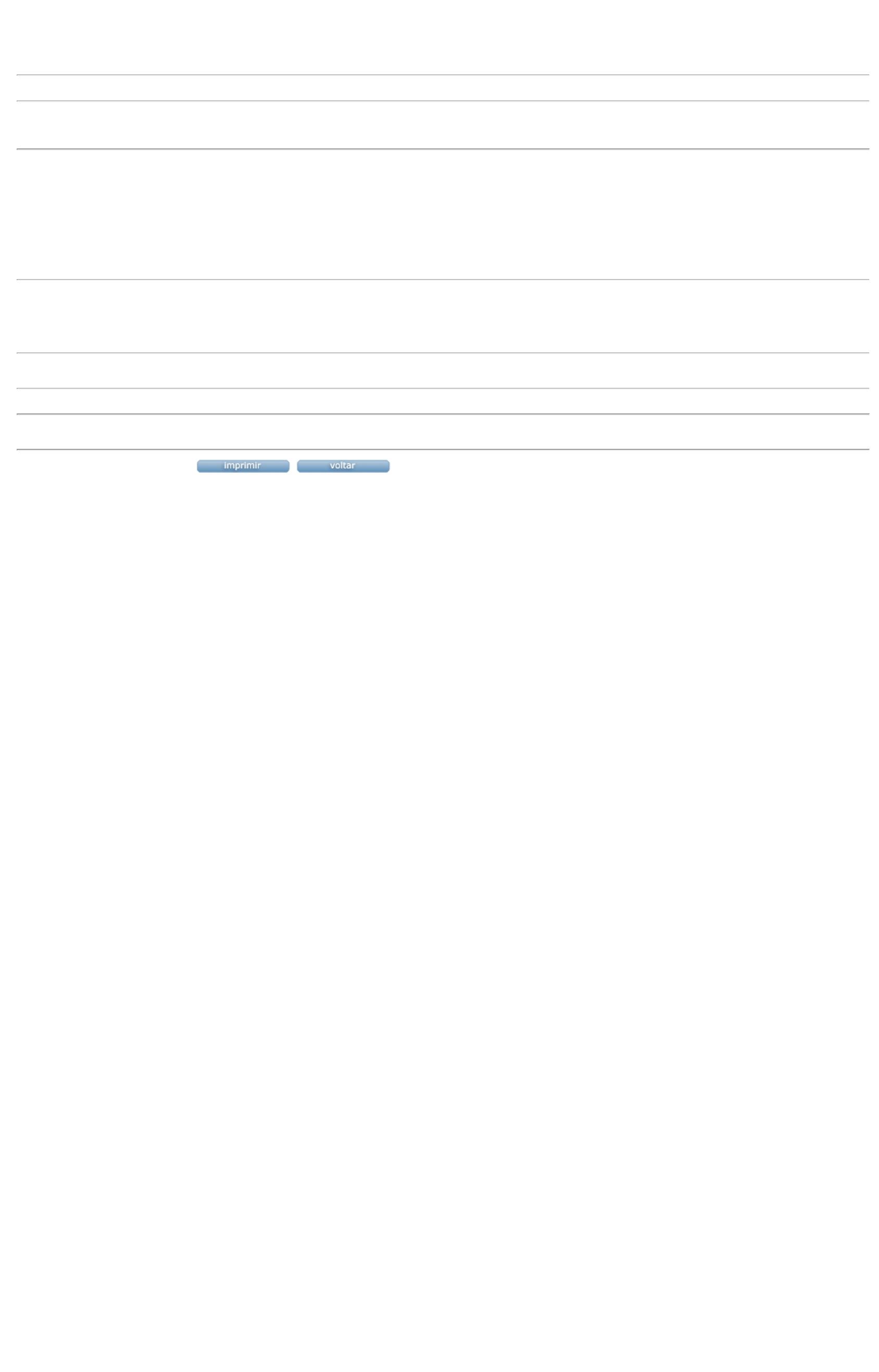 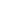 